Naročnik:JAVNO PODJETJE VODOVOD KANALIZACIJA SNAGA d.o.o.Vodovodna cesta 901000 LjubljanaPo pooblastilu javno naročilo vodi:JAVNI HOLDING Ljubljana, d.o.o. Verovškova ulica 701000 LjubljanaŠtevilka: VKS-234/20Zadeva: JHL-214-109/2020ZA ODDAJO JAVNEGA NAROČILA PO ODPRTEM POSTOPKU ZAPrevzem produkta LF-B iz obdelave komunalnih odpadkov v RCERO LjubljanaLjubljana, december 2020POVABILO K ODDAJI PONUDBEJAVNI HOLDING Ljubljana, d.o.o., Verovškova ulica 70, 1000 Ljubljana, na podlagi pooblastila naročnika JAVNO PODJETJE VODOVOD KANALIZACIJA SNAGA d.o.o.,  vabi vse zainteresirane ponudnike, da predložijo svojo ponudbo po zahtevah razpisne dokumentacije:»Prevzem produkta LF-B iz obdelave komunalnih odpadkov v RCERO Ljubljana« Razpisna dokumentacija določa predmet javnega naročila ter pogoje za izbiro najugodnejšega ponudnika, s katerim bo sklenjen okvirni sporazum za predmetno javno naročilo.S spoštovanjem!       Direktorical.r. Zdenka GROZDE, univ. dipl. prav.SPLOŠNA DOLOČILA Predmet javnega naročila Predmet javnega naročila je prevzem produktov (v nadaljevanju tudi: produkt) iz obdelave mešanih komunalnih odpadkov (v nadaljevanju MKO), ki nastajajo v procesu obdelave odpadkov v obratu za mehansko-biološko obdelavo (v nadaljevanju: MBO) Regijskega centra za ravnanje z odpadki Ljubljana, Cesta dveh cesarjev 101, 1000 Ljubljana (v nadaljevanju: RCERO Ljubljana).Predmet javnega naročila je razdeljen na 2 (dva) sklopa, in sicer:Sklop 1: lahka frakcija LF-B v razsutem stanju z EWC oznako 19 12 12  (v nadaljevanju: Sklop 1 ali tudi LF-B  ali produkt),Sklop 2: lahka frakcija LF-B1 z EWC oznako 19 12 12 (v nadaljevanju: Sklop 2 ali tudi LF-B1 ali produkt).                                 Naročnik bo z izbranim ponudnikom zaSklop 1 in Sklop 2 sklenil okvirni sporazum za obdobje 24 mesecev od datuma sklenitve okvirnega sporazuma s strani obeh strank okvirnega sporazuma oziroma do izčrpanja vrednosti okvirnega sporazuma, kar nastopi prej.Podrobneje je predmet javnega naročila opredeljen v Poglavju 2 te razpisne dokumentacije. 	Podatki o naročnikuNaročnik javnega naročila je JAVNO PODJETJE VODOVOD KANALIZACIJA SNAGA d.o.o. (krajše: JP VOKA SNAGA d.o.o.), Vodovodna cesta 90, 1000 Ljubljana, ki je na podlagi pooblastila naročnika, prenesla v izvedbo postopek oddaje javnega naročila za »Prevzem produkta LF-B iz obdelave komunalnih odpadkov v RCERO Ljubljana« na JAVNI HOLDING Ljubljana, d.o.o., Verovškova ulica 70, 1000 Ljubljana. Pravna podlaga in opredelitev postopkaJavno naročilo se izvaja skladno s določbami:Zakona o javnem naročanju (Ur. l. RS, št. 91/15 s spremembami; v nadaljevanju: ZJN-3),Zakona o pravnem varstvu v postopkih javnega naročanja (Ur. l. RS, št. 43/11, 60/11-ZTP-D, 63/13, 90/14 in 60/17; v nadaljevanju: ZPVPJN),Uredbe o odlagališčih odpadkov (Ur. l. RS, št. 10/14, 54/15, 36/16 in 37/18),Uredbe o odpadkih (Ur. l. RS, št. 37/15 in 69/15),ostalih predpisov, ki temeljijo na zgoraj navedenih zakonih ter veljavno zakonodajo, ki se nanaša na predmet javnega naročila.Naročnik izvaja javno naročilo po odprtem postopku v skladu s 40. členom ZJN-3. Naročnik bo o vseh odločitvah v skladu s 90. členom ZJN-3 obvestil ponudnike na način, da bo podpisano odločitev iz tega člena objavil na portalu javnih naročil. Jezik in denarna enotaPostopek javnega naročanja poteka v slovenskem jeziku. Ponudniki predložijo ponudbo v slovenskem jeziku. V kolikor ponudnik v ponudbi priloži dokument ponudbe ali del ponudbe v tujem jeziku, si naročnik pridržuje pravico, da v fazi pregledovanja in ocenjevanja ponudb od ponudnika zahteva, da na lastne stroške (tj. stroške ponudnika) predloži uradne prevode sodnega tolmača za slovenski jezik, dokumentov/dokazil, ki so predloženi v tujem jeziku.Finančni podatki morajo biti podani v evrih, na do dve (2) decimalni mesti natančno.Dodatna pojasnila ponudnikomDodatna pojasnila ali vprašanja o razpisni dokumentaciji lahko zainteresirani ponudniki zahtevajo samo preko Portala javnih naročil, vendar najkasneje do 5. 1. 2021 do 10.00 ure. Odgovori oziroma pojasnila bodo objavljeni na Portalu javnih naročil, najkasneje do vključno 7. 1. 2021, pod pogojem, da bo zahteva posredovana pravočasno. Na drugače posredovane zahteve za dodatna pojasnila ali vprašanja naročnik ni dolžan odgovoriti.Variantna ponudbaNaročnik ne dopušča predložitve variantne ponudbe. Naročnik bo tako ponudbo zavrnil kot nedopustno.Pregled in ocenjevanje ponudbNaročnik bo pred oddajo javnega naročila preveril obstoj in vsebino podatkov oziroma drugih navedb iz ponudbe ponudnika, kateremu se je odločil oddati javno naročilo. Naročnik bo opravil pregled in ocenjevanje ponudb ter javno naročilo oddal na način, kot je opredeljeno v določilih 89. člena ZJN-3.Okvirni sporazumOkvirni sporazum z izbranim ponudnikom bo podpisal zakoniti zastopnik naročnika.Okvirni sporazum se bo pred podpisom vsebinsko prilagodil le glede na to, ali bo izbrani ponudnik predložil skupno ponudbo, prijavil sodelovanje podizvajalcev in podobno ter ali bo naročnik sklenil okvirni sporazum z enim ali več izbranimi ponudniki.V skladu s šestim odstavkom 14. člena Zakona o integriteti in preprečevanju korupcije (Ur. l. RS, št. 69/11-UPB2 s spremembami; v nadaljevanju ZIntPK) je dolžan izbrani ponudnik na poziv naročnika, pred podpisom okvirnega sporazuma, predložiti izjavo ali podatke o udeležbi fizičnih in pravnih oseb v lastništvu izbranega ponudnika, ter o gospodarskih subjektih za katere se glede na določbe zakona, ki ureja gospodarske družbe, šteje, da so povezane družbe z izbranim ponudnikom (Priloga 3/3). Če bo ponudnik predložil lažno izjavo oziroma bo dal neresnične podatke o navedenih dejstvih, bo to imelo za posledico ničnost okvirnega sporazuma. Izjavo bodo morali podati tudi ostali gospodarski subjekti, ki nastopajo v ponudbi skupaj s ponudnikom. V kolikor ponudnik Prilogo 3/3 ne bo priloži že v ponudbi, bo naročnik ponudnika pozval k predložitvi izpolnjene predmetne priloge pred sklenitvijo okvirnega sporazuma.Sestavni del (priloga) okvirnega sporazuma pomeni tudi pisni sporazum, ki ureja skupne varstvene ukrepe za zagotavljanje varnosti in zdravja pri delu, požarne varnosti in varovanja okolja ter obveznosti in pravice izvajalcev del in delavcev odgovornih za izvajanje teh ukrepov na skupnih deloviščih na RCERO Ljubljana na Cesti dveh cesarjev 101 v Ljubljani (v nadaljevanju: pisni sporazum varstvenih ukrepov), ki ga izbrani ponudnik podpiše z naročnikom.Naročnik oddaja javno naročilo po odprtem postopku in bo po izvedenem postopku na podlagi a. točke sedmega odstavka 48. člena ZJN-3, sklenil okvirni sporazum z enim ali več ponudniki (za celotno okvirno količino ali samo za izbrane razpone delnih količin), za ponujene količine s ekonomsko najugodnejšim/i ponudnikom/i do zapolnitve razpisane skupne okvirne količine za posamezni sklop ali manj, ki bodo izpolnjevali pogoje in zahteve naročnika navedene v razpisni dokumentaciji.Vzorec okvirnega sporazuma je kot Priloga 8 sestavni del te razpisne dokumentacije. Ponudnik potrdi, da se strinja z vsebino okvirnega sporazuma in pisnega sporazuma varstvenih ukrepov s podpisom ESPD (v »Del VI: Sklepne izjave«). Pravno varstvoPonudnikom je zagotovljeno pravno varstvo skladno z določbami Zakona o pravnem varstvu v postopkih javnega naročanja.Zaupnost podatkov in vpogledNaročnik zagotavlja javnost in zaupnost podatkov skladno s 35. členom ZJN-3, ob upoštevanju določb zakona, ki ureja varstvo osebnih podatkov, tajne podatke ali gospodarske družbe.Podatki, ki jih bo ponudnik v skladu z zakonom, ki ureja gospodarske družbe, varstvo osebnih podatkov ali tajne podatke, upravičeno označil kot zaupne ali poslovno skrivnost, bodo uporabljeni samo za namene javnega razpisa in ne bodo dostopni nikomur izven kroga oseb, ki bodo vključene v razpisni postopek. Ti podatki ne bodo objavljeni na odpiranju ponudb, niti v nadaljevanju postopka ali kasneje. Naročnik bo v celoti odgovoren za varovanje zaupnosti tako dobljenih podatkov.Naročnik bo omogočil vpogled v skladu s 35. člena ZJN-3. Ponudnik mora zahtevo za vpogled pravočasno posredovati naročniku pisno na naslov: JAVNI HOLDING Ljubljana, d.o.o.,  Verovškova ulica 70, 1000 Ljubljana ali po elektronski pošti na naslov: sjn@jhl.si ali na elektronski naslov kontaktne osebe, ki je navedena v Obvestilu o naročilu (Oddelek I: Javni naročnik), ki je objavljeno na Portalu javnih naročil.  Jamstvo za napakeIzbrani ponudnik, s katerim bo naročnik sklenil okvirni sporazum, bo jamčil za odpravo vseh vrst napak na predmetu javnega naročila, skladno z določili Obligacijskega zakonika.Celovitost ponudbePonudnik lahko odda ponudbo za celotno okvirno količino in/ali za izbrane delne količine za enega ali oba sklopa produkta, kot so predvidene v Prilogi 2/1 PONUDBA – Sklop 1 oziroma Prilogi 2/2 PONUDBA – Sklop 2, vendar ne sme ponuditi manj od minimalne prevzemne količine. Minimalna prevzemna količina za Sklop 1 znaša 19.000 ton in za Sklop 2 znaša 9.000 ton. Ponudnik se s podpisom ponudbe in okvirnega sporazuma, v primeru izbora, zavezuje, da bo prevzel, odpeljal in obdelal celotno, v ponudbenem obrazcu označeno in s strani naročnika naročeno okvirno količino. Ponudnik se s podpisom ponudbe, v primeru izbora, zavezuje, da bo prevzel, odpeljal in obdelal tudi le del količine, od količine, označene v ponudbenem obrazcu, v kolikor bo glede na merilo za izbor izbran kot zadnji ponudnik do zapolnitve oddaje celotne razpisane okvirne količine. Predmet ponudbe mora ustrezati zahtevam in pogojem, navedenim v predmetni dokumentaciji naročnika.V primeru, da predmet ponudbe ne bo v skladu z vsemi zahtevami in pogoji razpisne dokumentacije, bo naročnik tako ponudbo izključil iz sodelovanja v postopku oddaje javnega naročila.Ponudniki s sedežem izven Republike SlovenijePonudniki s sedežem izven Republike Slovenije morajo izpolnjevati enake pogoje kot ponudniki s sedežem v Republiki Sloveniji, ter morajo posamezno sposobnost dokazovati v skladu z zahtevami naročnika iz razpisne dokumentacije, ki velja za vse ponudnike ter v skladu z določili četrtega odstavka 77. člena ZJN-3.Enako velja tudi v primeru, da ponudnik nastopa s partnerjem v okviru skupne ponudbe ali podizvajalcem ali se sklicuje na uporabo zmogljivosti drugih subjektov s sedežem/i v tuji državi.Samostojna ponudbaPonudnik lahko odda samostojno ponudbo. Ponudnik mora v ponudbi predložiti priloge v skladu s to razpisno dokumentacijo.Skupna ponudbaPonudbo lahko predloži skupina ponudnikov, ki morajo predložiti akt o skupni izvedbi naročila (za Prilogo 1). Navedeni akt mora opredeliti:medsebojno odgovornost posameznih članov skupine za izvedbo naročila znotraj skupine,neomejeno solidarno odgovornost članov skupine do naročnika glede vseh obveznosti,glavnega nosilca izvedbe obveznosti, s katerim bo naročnik komuniciral,nosilca finančnih obračunov in transakcij z navedbo transakcijskega računa, preko katerega se bo izvajalo plačevanje izvedenih obveznosti,nosilca zavarovanja obveznosti iz naslova dobre izvedbe del, določila v primeru izstopa partnerja,pooblastilo vodilnemu partnerju,opredelitev deležev in področje dela.V primeru skupne ponudbe, okvirni sporazum podpišejo vsi partnerji v skupni ponudbi. Vsak član skupine ponudnikov v okviru skupne ponudbe odgovarja naročniku neomejeno solidarno.V primeru skupne ponudbe mora glavni (vodilni) ponudnik za vse partnerje v skupni ponudbi k ponudbi v razdelek »ESPD – ostali sodelujoči« priložiti izpolnjen ESPD v .pdf formatu, ter v razdelek »Druge priloge« v .pdf formatu:izpolnjeno, podpisano in žigosano Prilogo 1 PODATKI O PONUDNIKU;izpolnjeno, podpisano in žigosano Priloga 1/1 PRAVNI AKT O SKUPNI IZVEDBI NAROČILA;izpolnjeno, podpisano in žigosano Prilogo 3 ESPD;izpolnjeno, podpisano in žigosano Prilogo 3/1 POOBLASTILO ZA PRIDOBITEV POTRDILA IZ KAZENSKE EVIDENCE – ZA PRAVNE OSEBE in Prilogo 3/2 POOBLASTILO ZA PRIDOBITEV POTRDILA IZ KAZENSKE EVIDENCE – ZA FIZIČNO OSEBEizpolnjeno, podpisano in žigosano Prilogo 3/3 IZJAVA O UDELEŽBI FIZIČNIH IN PRAVNIH OSEB V LASTNIŠTVU GOSPODARSKEGA SUBJEKTA;ostala dokazila, v kolikor/kot to izhaja iz posameznih točk v nadaljevanju razpisne dokumentacije. Ponudba s podizvajalciPonudnik lahko del javnega naročila odda v podizvajanje. Če bo ponudnik izvajal javno naročilo s podizvajalci, mora v ponudbi priložiti izpolnjen obrazec ESPD s strani podizvajalca/ev (Priloga 3),izpolnjeno in podpisano Prilogo 3/1 POOBLASTILO ZA PRIDOBITEV POTRDILA IZ KAZENSKE EVIDENCE – ZA PRAVNE OSEBE in Prilogo 3/2 POOBLASTILO ZA PRIDOBITEV POTRDILA IZ KAZENSKE EVIDENCE – ZA FIZIČNO OSEBE,izpolnjen in podpisano Prilogo 4/1 UDELEŽBA PODIZVAJALCA,izpolnjeno in podpisano Prilogo 4/2 POOBLASTILO PONUDNIKA,izpolnjeno in podpisano Prilogo 4/3 SOGLASJE PODIZVAJALCA ZA NEPOSREDNA PLAČILA, če podizvajalec neposredna plačila zahteva,izpolnjeno in podpisano Prilogo 3/3 IZJAVA O UDELEŽBI FIZIČNIH IN PRAVNIH OSEB V LASTNIŠTVU GOSPODARSKEGA SUBJEKTA,ter ostala dokazila, v kolikor/kot to izhaja iz posameznih točk v nadaljevanju razpisne dokumentacije.Naročnik bo zavrnil vsakega podizvajalca, če zanj obstajajo razlogi za izključitev iz tč. 3.1. razpisne dokumentacije. V kolikor ponudnik oddaja ponudbo brez podizvajalca/podizvajalcev, mu ni potrebno izpolniti/priložiti prilog, ki se nanašajo na podizvajalce.Ponudnik, kateremu bo javno naročilo oddano, bo v razmerju do naročnika v celoti odgovarjal za izvedbo prejetega naročila, ne glede na število podizvajalcev.Če ponudnik ne ravna v skladu s 94. člena ZJN-3, bo naročnik Državni revizijski komisiji podal predlog za uvedbo postopka o prekršku iz 2. točke prvega odstavka 112. člena ZJN-3.Naročnik lahko od ponudnika, kateremu se je odločil oddati javno naročilo zahteva predložitev podizvajalske pogodbe, v kateri morajo biti opredeljeni poln naziv in naslov podizvajalca (vključno z matično številko, davčno številko in transakcijskim računom), vsak del javnega naročila (storitev/gradnja/blago), ki se oddaja v podizvajanje.Obveznosti veljajo tudi za podizvajalce podizvajalcev glavnega izvajalca ali nadaljnje podizvajalce v podizvajalski verigi. Uporaba zmogljivosti drugih subjektovPonudnik lahko za izvedbo javnega naročila uporabi zmogljivosti drugih subjektov, kot to določa 81. člen ZJN-3, pri čemer pri subjektih, katerih zmogljivosti bo uporabljal ponudnik, ne smejo obstajati razlogi za izključitev iz sodelovanja v postopku javnega naročanja iz točke 3.1 razpisne dokumentacije.Če želi ponudnik uporabiti zmogljivosti drugih subjektov, mora v ponudbi dokazati, da bo imel na voljo sredstva, na primer s predložitvijo zagotovil teh subjektov za ta namen. Naročnik bo v tem primeru ravnal v skladu s drugim odstavkom 81. člena ZJN-3. O uporabi zmogljivosti drugih subjektov govorimo, ko drugi subjekt ni neposredno udeležen pri sami izvedbi naročila, temveč ponudniku le npr. posodi določeno opremo, tehnična sredstva, mehanizacijo itd.. Če bo drugi subjekt z zmogljivostmi, s katerimi razpolaga in na katere se sklicuje ponudnik, neposredno sam izvedel del predmeta javnega naročila, potem govorimo o subjektu, ki izpolnjuje definicijo podizvajalca, zato naj ga ponudnik nominira kot podizvajalca/e in ne kot subjekt/e, katerih zmogljivost uporablja ponudnik v ponudbi.V primeru, da bo gospodarski subjekt za izvedbo javnega naročila uporabljal zmogljivost drugih subjektov (ki niso partner/ji v primeru skupne ponudbe ali podizvajalec/ci), mora za vsakega izmed subjektov, na katerega zmogljivosti se sklicuje, priložiti naslednje izpolnjene in podpisane priloge: izpolnjen in podpisan ESPD s strani subjekta, katerega zmogljivost uporablja ponudnik,izpolnjeno in podpisano Prilogo 3/1 POOBLASTILO ZA PRIDOBITEV POTRDILA IZ KAZENSKE EVIDENCE – ZA PRAVNE OSEBE in Prilogo 3/2 POOBLASTILO ZA PRIDOBITEV POTRDILA IZ KAZENSKE EVIDENCE – ZA FIZIČNE OSEBE,izpolnjeno in podpisano Prilogo 4/4 UDELEŽBA SUBJEKTA, KATEREGA ZMOGLJIVOST SE UPORABLJA.Če ima subjekt, katerega zmogljivost uporablja ponudnik, sedež izven Republike Slovenije, mora ponudnik zanj namesto izpolnjene in podpisane Priloge 3/1, Priloge 3/2 in Priloge 3/3 priložiti dokazila v skladu z zahtevami razpisne dokumentacije.Ponudnik, kateremu bo javno naročilo oddano, bo v razmerju do naročnika v celoti odgovarjal za izvedbo prejetega naročila, ne glede na število subjektov, katerih zmogljivost bo ponudnik uporabljal v ponudbi oz. pri izvedbi predmeta javnega naročila.V kolikor ponudnik za izvedbo javnega naročila ne bo uporabil zmogljivosti drugih subjektov, mu ni potrebno upoštevati določil oz. izpolniti/priložiti prilog, ki se nanašajo na subjekt/e, katerih zmogljivost uporablja ponudnik v ponudbi. Ponudbena vrednostSkupna ponudbena vrednost in cene na enoto mere morajo biti izražene v evrih, zaokroženo na dve (2) decimalni mesti. Ponudnik mora Prilogo »POVZETEK PREDRAČUNA« izpolniti, natisniti, podpisati in žigosati ter jo naložiti v informacijski sistem e-JN v razdelek »Predračun«. Ponudnik mora Prilogo 2/1 PONUDBA – Sklop 1 oziroma Prilogo 2/2 PONUDBA – Sklop 2 izpolniti, podpisati in žigosati ter jo v pdf. formatu priložiti k ponudbi v razdelek »Druge priloge«. Cene na enoto mere (v EUR brez DDV), navedene v ponudbi (Priloga 2/1 PONUDBA – Sklop 1 oziroma Priloga 2/2 PONUDBA – Sklop 2) morajo biti v času veljavnosti okvirnega sporazuma fiksne, razen v primeru znižanja cen.Ponudnik mora pri pripravi ponudbe in določanju ponudbene cene upoštevati vse materialne in nematerialne stroške, ki bodo potrebni za kvalitetno in pravočasno izvedbo predmeta javnega naročila in mora v ceno prevzema vračunati tudi:zagotavljanje opreme za prevoz ter celotno pripravo za odvoz produkta,potrjevanje elektronskih evidenčnih listov,vse stroške, ki nastanejo glede pridobivanja predpisanih dovoljenj pri pošiljanju odpadkov v skladu z Uredbo 1013/2006/ES (priprava dokumentacije, finančna jamstva, itd.), stroške dela, materiala, prevoza, stroške izdelave ponudbene dokumentacije, popuste in dajatve.V primeru razhajanj med podatki v Prilogi »POVZETEK PREDRAČUNA« - naloženim v razdelek »Predračun«, in Prilogo 2/1 »PONUDBA – Sklop 1« oziroma Prilogo 2/2 »PONUDBA – Sklop 2« - naloženim v razdelek »Druge priloge«, kot veljavni štejejo podatki v Prilogi 2/1 »PONUDBA – Sklop 1« oziroma Prilogi 2/2 »PONUDBA – Sklop 2«, naloženim v razdelku »Druge priloge«. Veljavnost ponudbePonudba mora biti veljavna še najmanj štiri (4) mesece od datuma, določenega za oddajo ponudb. Način obračunavanja in plačilni pogojiNačin obračunavanja in plačilni pogoji so razvidni iz priloženega vzorca okvirnega sporazuma.OPIS PREDMETA JAVNEGA NAROČILA TER OSTALI PONUDBENI POGOJI IN ZAHTEVEOpis predmeta javnega naročila – splošno za Sklop 1 in Sklop 2Predmet javnega naročila je prevzem produkta LF-B (Sklop 1) in LF-B1 (Sklop 2) iz obdelave MKO, ki nastaja v procesu obdelave odpadkov v obratu MBO RCERO Ljubljana.Produkt obdelave odpadkov LF-B (Sklop 1) in LF-B1 (Sklop 2) predstavlja t.i. lahko frakcijo, ki nastane pri mehanski obdelavi mešanih komunalnih odpadkov in v skladu s predpisom, ki ureja predelavo nenevarnih odpadkov, s klasifikacijsko številko odpadka 19 12 12. LF-B1 nastane tekom procesa mehanske predelave komunalnih odpadkov kot samostojna lahka frakcija izsejana iz frakcije 0-90 mm. Naročnik bo v okviru Sklopa 1 in Sklopa 2 izbranemu ponudniku praviloma predajal produkte v razsutem stanju, naložen na kamion. V primeru povečane dinamike proizvodnje ali zmanjšane dinamike prevzemov zaradi zamud prevzemov na strani izvajalca, bo naročnik presežni material produktov baliral z napravo Flexus Balasystem AB in produkt predal izbranemu ponudniku (za posamezni sklop) v balah. Okvirne dimenzije bal znašajo 1,30 m x 1,30 m x 1,30 m, okvirna teža bale pa znaša med 750 in 900 kg. Naročnik bo do največ 2 % celotne količine produkta, določene v okvirnem sporazumu, predal izvajalcu v balah.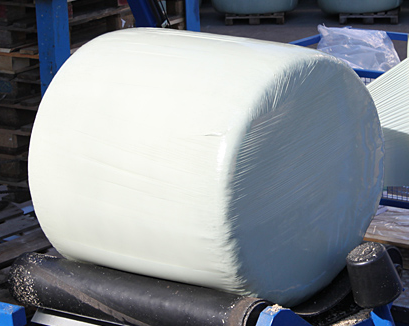 Foto: Bala LF Naročnik nudi izbranemu ponudniku tudi storitev baliranja in razdiranja bal. Za te storitve se naročnik in izvajalec dogovorita na željo izvajalca in se zaračuna v skladu z določili okvirnega sporazuma na osnovi ponudbe naročnika in naročil izvajalca.Naročnik ne nudi storitve skladiščenja produktov v razsutem stanju oziroma v balah.V obdobju veljavnosti okvirnega sporazuma bo izbrani ponudnik prevzemal s sporazumom določene količine produkta, nastalega pri obdelavi odpadkov v MBO RCERO Ljubljana v navedenem obdobju. Količine produkta, ki bodo predmet sporazuma, bodo izračunane na podlagi meril, določenih v Poglavju 5 te razpisne dokumentacije.Sklop 1: LF-BPredviden je prevzem, odvoz in nadaljnja obdelava nastale količine produktov LF-B. Spodaj navedene količine so okvirne in niso obvezujoče za naročnika. Skupna okvirna količina produkta, proizvedenih v obdobju, ki je predmet tega javnega naročila, znaša 110.000 ton LF-B  iz obdelave komunalnih odpadkov v RCERO Ljubljana, minimalna prevzemna količina je 19.000 ton.Prevzem, odvoz in nadaljnja obdelava produkta bo potekala sukcesivno na podlagi posameznih naročil naročnika. Sorazmerni delež prevzemnih količin glede na celotno količino bo naročnik med izbrane ponudnike razdelil tako, da bo upošteval prednost predlogom planov izvajalcev z nižjo pogodbeno ceno na enoto produkta. Naročnik na podlagi internih fizikalno kemijskih analiz posameznega produkta v obdobju zadnjih 12 mesecev ugotavlja naslednje lastnosti LF-B (Sklop 1):Podatki v zgornji tabeli za LF-B so informativne narave in za naročnika niso zavezujoči.Naročnik razpisni dokumentaciji prilaga oceno odpadka, in sicer:Ocena odpadka za podjetje JP VOKA SNAGA d.o.o., (v slovenskem in angleškem jeziku) za Sklop 1.Sklop 2: LF-B1Predviden je prevzem, odvoz in nadaljnja obdelava nastale količine produkta LF-B1. Spodaj navedene količine so okvirne in niso obvezujoče za naročnika. Skupna okvirna skupna količina produkta, ki je predmet tega javnega naročila, znaša 50.000 ton LF-B1 v razsutem stanju iz obdelave komunalnih odpadkov v RCERO Ljubljana. Minimalna prevzemna količina znaša 9.000 ton. Prevzem, odvoz in nadaljnja obdelava produkta bo potekala sukcesivno na podlagi posameznih naročil naročnika. Sorazmerni delež prevzemnih količin glede na celotno količino bo naročnik med izbrane ponudnike razdelil na tedenski ravni, razen v primeru, da se izvajalci med seboj pisno sporazumejo o drugačni razdelitvi.Naročnik na podlagi fizikalno kemijskih analiz produkta s strani akreditiranega zunanjega laboratorija v letu 2020 ugotavlja naslednje lastnosti LF-B1:Podatki v zgornji tabeli so informativne narave in za naročnika niso zavezujoči.Naročnik razpisni dokumentaciji prilaga oceno odpadka, in sicer:Ocena odpadka za podjetje JP VOKA SNAGA d.o.o., (v slovenskem in angleškem jeziku) za Sklop 2.Obseg storitevPonudnik (samostojno ali skupaj s partnerji in/ali s podizvajalci) bo moral prevzeti in nadalje obdelati produkt v strukturah, ki nastanejo kot rezultat obdelave MKO v obratu MBO RCERO Ljubljana. Dejanske količine in dinamika prevzema se bodo določale na osnovi sprotnih potreb naročnika. Ponudnik ne bo mogel uveljavljati odškodnine zaradi morebitnega odstopanja količin. Storitve je potrebno opravljati na način, kot ga predpisuje zakonodaja Republike Slovenije in v primeru čezmejnega pošiljanja odpadkov tudi tuja zakonodaja. Ponudnik (samostojno ali skupaj s partnerji in/ali skupaj s podizvajalci) mora zagotoviti vodenje potrebne dokumentacije in v mesecu odvoza produktov potrditi elektronske evidenčne liste oz. dostaviti naročniku potrjene transportne dokumente za čezmejne prehode pošiljk produktov za vsako pošiljko odpadkov preko meje Republike Slovenije posebej.Začetek odvoza produktaPonudnik mora biti za prvi prevzem in nadaljnjo obdelavo produkta, ki dnevno nastaja v obratu MBO RCERO Ljubljana, pripravljen najkasneje v osmih (8) dneh od podpisa okvirnega sporazuma s strani obeh strank okvirnega sporazuma.Naročnik bo v primeru začasne zaustavitve obdelave MKO (npr. zaradi tehničnih težav, ipd.) in s tem zaustavljenega prevzema produkta o tem izbranega ponudnika obvestil takoj, oziroma najkasneje na dan, ko bo do zaustavitve prišlo. Način in čas prevzemaVozila, s katerimi se bo odvažal produkt, se bodo morala pred prihodom in odhodom z lokacije RCERO Ljubljana peljati preko uradno umerjene tehtnice na lokaciji RCERO Ljubljana. Osnova za obračun in vodenje evidenc je neto masa produkta, stehtana na uradno umerjeni tehtnici na lokaciji RCERO Ljubljana.Za prevzem in odvoz produkta bo zadolžen vsak od izbranih ponudnikov, ki bo moral pri izvajanju storitve upoštevati veljavna navodila in pogoje na lokaciji RCERO Ljubljana, s katerimi bo naročnik seznanil izbrane ponudnike za posamezni sklop pred pričetkom izvajanja storitev po okvirnem sporazumu in po potrebi tudi tekom veljavnosti sporazuma. Nakladanje produkta in izdajo tehtalnih listov bo zagotovil naročnik. Produkt se prevzema na oddajnih mestih v obratu MBO RCERO Ljubljana, vsak delovni dan, od ponedeljka do petka ter izven praznikov in drugih dela prostih dni, ki veljajo v Republiki Sloveniji. Sprejem vozil na vhodni tehtnici je med 6.00 in 17.15 uro oziroma v skladu z najavo naročnika. Nakladanje produkta ob sobotah je možno po predhodnem dogovoru. Zagotavljanje varnosti in zdravja pri deluIzbrani izvajalec bo moral dosledno upoštevati določbe Uredbe o zagotavljanju varnosti in zdravja pri delu na začasnih in premičnih gradbiščih (Ur. l. RS, št. 83/05 in 43/11 – ZVZD-1) ter ob sklenitvi okvirnega sporazuma z naročnikom skleniti tudi Pisni sporazum, ki ureja skupne varstvene ukrepe za zagotavljanje varstva in zdravja pri delu, ki jih je potrebno upoštevati na lokaciji RCERO Ljubljana oziroma MBO RCERO Ljubljana. Nespoštovanje določil je razlog za prekinitev okvirnega sporazuma. Sestanek s ponudniki in ogled objektovNeodvisno od podatkov, ki so vsebovani v razpisni dokumentaciji, lahko zainteresirani ponudniki pred oddajo ponudbe pridobijo morebitne druge podatke, ki se nanašajo na izvedbo storitev po tej razpisni dokumentaciji in ki lahko vplivajo na ponudnikovo ceno ali ponudnikove obveznosti in izvedbene zmogljivosti ter se seznani z dejanskimi razmerami v obratu MBO RCERO Ljubljana.Naročnik bo v ta namen ločeno organiziral sestanke z zainteresiranimi ponudniki na lokaciji obrata MBO RCERO Ljubljana in sam ogled. Ponudniki lahko kontaktirajo predstavnika naročnika in se dogovorijo za sestanek najkasneje do datuma, določenega za postavljanje vprašanj na Portalu javnih naročil. Kontaktna oseba za izvedbo sestanka in terenskega ogleda je g. Jan Poglajen, elektronska pošta: jan.poglajen@vokasnaga.si, telefon: 01 200 35 25 ali 051 224 824.Ponudnik ne bo upravičen do povečanja cene, ki bi ga utemeljeval s tem, da ni bil polno obveščen o pogojih, ki se nanašajo na predmetne storitve. Predstavnik ponudnika, ki bo prišel na ogled lokacije mora upoštevati priporočila za preprečevanje okužbe z virusom SARS-CoV-2 in sam poskrbeti za ustrezno zaščito. V kolikor ne bo upošteval priporočil in ne bo poskrbel za ustrezno zaščito, ogled lokacije ne bo mogoč.UGOTAVLJANJE SPOSOBNOSTI Splošno: Za ugotavljanje sposobnosti mora ponudnik izpolnjevati pogoje in zahteve skladno z določbami ZJN-3, ter pogoje in zahteve, ki so določene v tej razpisni dokumentaciji. Naročnik bo od ponudnika, ki je glede na merila za oddajo naročila najugodnejši in mu naročnik namerava oddati javno naročilo, zahteval, da predloži dokazila o izpolnjevanju pogojev in zahtev iz razpisne dokumentacije, v kolikor ponudnik vseh zahtevanih dokazil že ne bo sam priložil v ponudbi. V primeru, da ponudnik nastopa v skupni ponudbi mora zahtevane pogoje za ugotavljanje sposobnosti ponudnika izpolnjevati tudi vsak od partnerjev v primeru skupne ponudbe. V primeru ponudbe s podizvajalci in/ali s subjekti, katerih zmogljivosti uporablja gospodarski subjekt, mora pogoje za ugotavljanje sposobnosti, kjer je to v razpisni dokumentaciji določeno, izpolnjevati tudi vsak izmed podizvajalcev, ki jih ponudnik v ponudbi navede, ter tudi vsak subjekt, katerih zmogljivosti uporablja gospodarski subjekt. Ponudnik: Za ugotavljanje sposobnosti mora ponudnik izpolniti in priložiti ESPD obrazec, ki je priloga te razpisne dokumentacije. Skupna ponudba (s partnerjem/ji), ponudba s podizvajalci in/ali s subjekti, katerih zmogljivosti uporablja gospodarski subjekt:Če ponudnik nastopa v skupni ponudbi (s partnerjem/ji), mora poleg svojega priložiti tudi ločen ESPD obrazec za vsakega od sodelujočih partnerjev v skupni ponudbi. Enako velja v primeru, če ponudnik sodeluje s podizvajalci ali če se ponudnik pri izkazovanju svoje sposobnosti sklicuje na druge gospodarske subjekte (priložiti je potrebno ločen ESPD obrazec zase kot ponudnika, ter ločene ESPD obrazce za vsakega podizvajalca in subjekta, katerih zmogljivosti uporablja ponudnik v ponudbi). Navodila za ESPD obrazec:ESPD predstavlja uradno izjavo gospodarskega subjekta, da ne obstajajo razlogi za izključitev in da izpolnjuje pogoje za sodelovanje, hkrati pa zagotavlja ustrezne informacije, ki jih zahteva naročnik. Ponudnik, ki v sistemu e-JN oddaja ponudbo, naloži svoj ESPD v razdelek »ESPD – ponudnik«, ESPD ostalih sodelujočih pa naloži v razdelek »ESPD – ostali sodelujoči«. Ponudnik, ki v sistemu e-JN oddaja ponudbo, naloži elektronsko podpisan ESPD v xml. formatu ali nepodpisan ESPD v xml. formatu, pri čemer se v slednjem primeru v skladu Splošnimi pogoji uporabe informacijskega sistema e-JN šteje, da je oddan pravno zavezujoč dokument, ki ima enako veljavnost kot podpisan.Za ostale sodelujoče ponudnik v razdelek »ESPD – ostali sodelujoči« priloži podpisane ESPD v pdf. formatu, ali v elektronski obliki podpisan xml.Naročnik lahko ponudnike kadarkoli med postopkom pozove, da predložijo vsa dokazila ali del dokazil v zvezi z navedbami v izjavi (ESPD).Razlogi za izključitevNaročnik bo iz sodelovanja v postopku javnega naročanja izključil ponudnika, če pri preverjanju v skladu s z ZJN-3 ugotovi ali je drugače seznanjen, da ponudnik ne izpolnjuje pogojev v skladu s prvim, drugim in četrtim odstavkom 75. člena ZJN-3. V kolikor je gospodarski subjekt v enem od položajev iz prvega, drugega ali b) točke četrtega odstavka 75. člena ZJN-3, lahko na podlagi Sklepa Ustavnega sodišča RS št. U-I-180/19-17 in na podlagi drugega odstavka 38. člena Zakona o interventnih ukrepih za omilitev in odpravo posledic epidemije COVID-19 (Ur. l. RS. 80/20, v nadaljevanju: ZIUOOPE) ter v skladu z devetim odstavkom 75. člena ZJN-3 uveljavlja popravni mehanizem, s katerim lahko dokaže svojo zanesljivost kljub obstoju razlogov za izključitev ter naročniku predloži dokaze, da je sprejel zadostne ukrepe, s katerimi lahko dokaže svojo zanesljivost kljub obstoju razlogov za izključitev.V kolikor je v primeru pri izpolnjevanju obrazca ESPD (v »Del III: Razlogi za izključitev, A: Razlogi povezani s kazenskimi obsodbami, B: Razlogi, povezani s plačilom davkov ali prispevkov za socialno varnost ali Oddelek D: Nacionalni razlogi za izključitev«) za posamezne gospodarske subjekte v ponudbi, vaš odgovor »DA«, in uveljavljate popravni mehanizem, v polje »Opišite jih« napišete kršitve in ukrepe za samoočiščenje ali predložite lastno izjavo z navedbo kršitev in ukrepov za samoočiščenje, s katerimi lahko dokažete svojo zanesljivost kljub obstoju razlogov za izključitev, ter predložite dokaze glede njih pa predložite skupaj s ponudbo ali na poziv naročnika.Ponudnik mora izpolnjevati zahtevane pogoje v točki 3.1. V primeru, da ponudnik nastopa v skupni ponudbi mora zahtevane pogoje izpolnjevati tudi vsak od partnerjev v primeru skupne ponudbe. V primeru ponudbe s podizvajalci in/ali s subjekti, katerih zmogljivosti uporablja ponudnik, mora zahtevane pogoje izpolnjevati tudi vsak izmed podizvajalcev, ki jih ponudnik v ponudbi navede, ter tudi vsak subjekt, katerih zmogljivosti uporablja ponudnik. V podtočkah A, B in D uporabljen izraz »ponudnik«, je uporabljen kot nevtralni izraz za ponudnika, partnerja, podizvajalca in subjekta, katerega zmogljivost uporablja ponudnik.A: Razlogi, povezani s kazenskimi obsodbami Naročnik bo iz sodelovanja v postopku javnega naročanja izključil gospodarski subjekt, če pri preverjanju v skladu s 77., 79. in 80. členom ZJN-3 ugotovi ali je drugače seznanjen, da je bila gospodarskemu subjektu ali osebi, ki je članica upravnega, vodstvenega ali nadzornega organa tega gospodarskega subjekta ali ki ima pooblastila za njegovo zastopanje ali odločanje ali nadzor v njem, izrečena pravnomočna sodba, ki ima elemente kaznivih dejanj, ki so opredeljena v prvem odstavku 75. člena ZJN-3.Dokazilo:Izpolnjen ESPD (v »Del III: Razlogi za izključitev, A: Razlogi, povezani s kazenskimi obsodbami«) s strani vseh gospodarskih subjektov v ponudbi. Naročnik bo pred oddajo javnega naročila od ponudnika s sedežem v Republiki Sloveniji, kateremu se je odločil oddati predmetno naročilo, zahteval predložitev pooblastil za pridobitev podatkov iz kazenske evidence za vse gospodarske subjekte v ponudbi in za vse osebe, ki so člani upravnega, vodstvenega ali nadzornega organa gospodarskega subjekta ali ki imajo pooblastila za njegovo zastopanje ali odločanje ali nadzor. Ponudnik lahko že v ponudbi predloži predmetna pooblastila (Priloga 3/1, Priloga 3/2).Če ima ponudnik sedež izven Republike Slovenije ali za osebo iz te točke ni mogoče pridobiti preveritev od pristojnega organa v Republiki Sloveniji, bo moral ponudnik, na poziva naročnika, namesto predmetnega pooblastila predložiti potrdilo iz kazenske evidence (tj. ali izpis iz ustreznega registra, kakršen je sodni register, če tega registra ni, pa enakovreden dokument, ki ga izda pristojni sodni ali upravni organ v Republiki Sloveniji, drugi državi članici ali matični državi ali državi, v kateri ima sedež gospodarski subjekt, in iz katerega je razvidno, da ne obstajajo razlogi za izključitev). Naročnik bo kot ustrezna štel dokazila o nekaznovanosti, ki so izdana v obdobju 30 koledarskih dni pred dnevom, ko je potekel rok za oddajo ponudb ali v obdobju 30 koledarskih dni po dnevu, ko je potekel rok za oddajo ponudb.Če ponudnik, iz razlogov povezanih z ukrepi zaradi preprečevanja okužbe s SARS-CoV-2, ne more zagotoviti ustreznih dokazil oziroma do teh dokazil iz enakih razlogov ne more dostopati naročnik, kadar jih je dolžan pridobiti sam, bo naročnik kot zadosten dokaz v zvezi s prvim odstavkom 75. člena ZJN-3 upošteval izjavo, dano v ponudbi (Zakon o interventnih ukrepih za omilitev posledic drugega vala epidemije COVID-19 (Uradni list RS, št. 175/20, v nadaljnjem besedilu: ZIUOPDVE). Kot zadosten dokaz bo naročnik v takem primeru upošteval tudi izpis iz sodnega ali drugega ustreznega registra, ki ni starejši od štirih mesecev.Če država članica ali tretja država dokumentov in dokazil iz tretjega odstavka 77. člena ZJN-3 ne izdaja ali če ti ne zajemajo vseh primerov iz prvega odstavka 75. člena ZJN-3 (iz podtočke A), jih je mogoče nadomestiti z zapriseženo izjavo, če ta v državi članici ali tretji državi ni predvidena, pa z izjavo določene osebe, dano pred pristojnim sodnim ali upravnim organom, notarjem ali pred pristojno poklicno ali trgovinsko organizacijo v matični državi te osebe ali v državi, v kateri ima sedež gospodarski subjekt.B: Razlogi, povezani s plačilom davkov ali prispevkov za socialno varnostNaročnik bo iz sodelovanja v postopku javnega naročanja izključil gospodarski subjekt, če bo pri preverjanju v skladu s 77., 79. in 80. členom ZJN-3 ugotovi, da gospodarski subjekt ne izpolnjuje obveznih dajatev in drugih denarnih nedavčnih obveznosti v skladu z zakonom, ki ureja finančno upravo, ki jih pobira davčni organ v skladu s predpisi države, v kateri ima sedež, ali predpisi države naročnika, če vrednost teh neplačanih zapadlih obveznosti na dan oddaje ponudbe ali prijave znaša 50 evrov ali več. Šteje se, da gospodarski subjekt ne izpolnjuje obveznosti iz prejšnjega stavka tudi, če na dan oddaje ponudbe ali prijave ni imel predloženih vseh obračunov davčnih odtegljajev za dohodke iz delovnega razmerja za obdobje zadnjih petih let do dneva oddaje ponudbe ali prijave.Dokazilo:Izpolnjen ESPD (v »Del III: Razlogi za izključitev, B: Razlogi, povezani s plačilom davkov ali prispevkov za socialno varnost«) s strani vseh gospodarskih subjektov v ponudbi.Naročnik bo pred oddajo javnega naročila za ponudnika s sedežem v Republiki Sloveniji pridobil potrdilo, ki ga izda pristojni organ v Republiki Sloveniji, drugi državi članici EU ali tretji državi oziroma izpis iz aplikacije eDosje. Če ima ponudnik sedež izven Republike Slovenije, bo moral ponudnik, na poziv naročnika, potrdilo pristojnega organa predložiti sam.Če država članica ali tretja država dokumentov in potrdil iz tretjega odstavka 77. člena ZJN-3 ne izdaja ali če ti ne zajemajo vseh primerov iz drugega odstavka 75. člena ZJN-3 (iz podtočke B), jih je mogoče nadomestiti z zapriseženo izjavo, če ta v državi članici ali tretji državi ni predvidena, pa z izjavo določene osebe, dano pred pristojnim sodnim ali upravnim organom, notarjem ali pred pristojno poklicno ali trgovinsko organizacijo v matični državi te osebe ali v državi, v kateri ima sedež gospodarski subjekt.D: Nacionalni razlogi za izključitevNaročnik bo iz posameznega postopka javnega naročanja izključil gospodarski subjekt:če je ta na dan, ko poteče rok za oddajo ponudb, izločen iz postopkov oddaje javnih naročil zaradi uvrstitve v evidenco gospodarskih subjektov z negativnimi referencami;če je v zadnjih treh letih pred potekom roka za oddajo ponudb pristojni organ Republike Slovenije ali druge države članice ali tretje države pri njem ugotovil najmanj dve kršitvi v zvezi s plačilom za delo, delovnim časom, počitki, opravljanjem dela na podlagi pogodb civilnega prava kljub obstoju elementov delovnega razmerja ali v zvezi z zaposlovanjem na črno, za kateri mu je bila s pravnomočno odločitvijo ali več pravnomočnimi odločitvami izrečena globa za prekršek.Dokazilo:Izpolnjen ESPD (v »Del III: Razlogi za izključitev, D: Nacionalni razlogi za izključitev«) s strani vseh gospodarskih subjektov v ponudbi.Naročnik bo pred oddajo javnega naročila za ponudnika s sedežem v Republiki Sloveniji pridobil izpis iz evidence o pravnomočnih odločbah o prekrških, ki jo vodi pristojni organ v Republiki Sloveniji, drugi državi članici EU ali tretji državi oziroma izpis iz aplikacije eDosje. Če ima ponudnik sedež izven Republike Slovenije, bo moral ponudnik, na poziv naročnika, potrdilo pristojnega organa predložiti sam.Če država članica ali tretja država dokumentov in potrdil iz tretjega odstavka 77. člena ZJN-3 ne izdaja ali če ti ne zajemajo vseh primerov iz b) točke četrtega odstavka 75. člena ZJN-3 (iz podtočke D), jih je mogoče nadomestiti z zapriseženo izjavo, če ta v državi članici ali tretji državi ni predvidena, pa z izjavo določene osebe, dano pred pristojnim sodnim ali upravnim organom, notarjem ali pred pristojno poklicno ali trgovinsko organizacijo v matični državi te osebe ali v državi, v kateri ima sedež gospodarski subjekt.Pogoji za sodelovanje Ustreznost za opravljanje poklicne dejavnostiGospodarski subjekt mora biti vpisan v enega od poklicnih ali poslovnih registrov, ki se vodijo v državi članici, v kateri ima gospodarski subjekt sedež. Seznam poklicnih ali poslovnih registrov v državah članicah Evropske unije določa Priloga XI Direktive 2014/24/EU.Če morajo imeti gospodarski subjekti določeno dovoljenje ali biti člani določene organizacije, da lahko v svoji matični državi opravljajo določeno storitev, lahko naročnik v postopku za oddajo javnega naročila storitev od njih zahteva, da predložijo dokazilo o tem dovoljenju ali članstvu.Zgoraj navedene pogoje lahko ponudnik izpolni samostojno, kot skupina ponudnikov ali s podizvajalci oz. subjektom, katerega zmogljivost bo ponudnik uporabil (glede na dejavnosti, ki so predmet javnega naročila in jih bo v okviru ponudbe posamezni subjekt izvajal). Dokazila:Izpolnjen ESPD (v »Del IV: Pogoji za sodelovanje, ɑ: Skupna navedba za vse pogoje za sodelovanje«) s strani vseh gospodarskih subjektov v ponudbi.Naročnik bo preveril, ali je gospodarski subjekt s sedežem v Republiki Sloveniji vpisan v enega od poklicnih ali poslovnih registrov na način, da bo vpogledal v javno dostopne podatke AJPES. Naročnik si pridržuje pravico zahtevati ustrezna dokazila, v kolikor ne bo mogel dostopati do javno dostopnih podatkov. Ponudnik mora za gospodarski subjekt s sedežem izven Republike Sloveniji predložiti ustrezno dokazilo.Če ima ponudnik sedež izven Republike Slovenije, bo moral ponudnik, na poziv naročnika, dokazilo o vpisu v enega od poklicnih ali poslovnih registrov, ki se vodijo v državi članici, v kateri ima gospodarski subjekt sedež predložiti sam. Navedeno dokazilo lahko ponudnik predloži že v ponudbi.Tehnična sposobnostDovoljenjaPonudnik mora imeti na dan, ko poteče rok za oddajo ponudb vsa potrebna veljavna dovoljenja pristojnih institucij za izvajanje dejavnosti ravnanja z odpadki, ki so predmet tega javnega naročila, in sicer od prevzema produkta do njegove končne obdelave. Ponudnik mora biti na dan, ko poteče rok za oddajo ponudb vpisani v ustrezne evidence oseb, ki ravnajo z odpadki v skladu z Uredbo o odpadkih (Ur. l. RS št. 37/15 in 69/15) in ostalo veljavno zakonodajo oz. v ustrezne evidence oseb, ki ravnajo z odpadki v skladu s predpisi, ki veljajo v državi, kjer ima ponudnik svoj sedež.Ponudnik mora biti na dan, ko poteče rok za oddajo ponudb pooblaščen za ravnanje z vrstami odpadkov za sklop, za katerega oddaja ponudbo, kar dokazuje s kopijami odločbe Agencije Republike Slovenije za okolje o vpisu v ustrezne evidence oseb, ki ravnajo z odpadki v skladu z Uredbo o odpadkih (Ur. l. RS št. 37/15 in 69/15) oziroma s primerljivimi dokazili pooblaščenega tujega organa v primeru ponudnika, ki nima sedeža v Republiki Sloveniji v skladu za zahtevami Uredbe 1013/2006/ES. V skladu z določili OVD RCERO Ljubljana 35406-56/2015-11 z dne 9. 8. 2016 mora ponudnik ali skupina ponudnikov ali skupaj z nominiranimi podizvajalci zagotavljati obdelavo odpadkov po postopku R1 ali D10 ali predelavo nenevarnih odpadkov v trdo gorivo po postopku R12.V primeru, da se bo obdelava odpadkov za posamezni sklop izvajala izven meja Republike Slovenije, bo moral izbrani ponudnik pridobiti vsa potrebna dovoljenja in listine v skladu z Uredbo (ES) št. 1013/2006 o pošiljkah odpadkov in v skladu z določili te razpisne dokumentacije (točka 2.3. razpisne dokumentacije (2.3. Začetek odvoza produkta)). V primeru iz prejšnjega odstavka mora ponudnik predložiti še:tehnični opis naprave za obdelavo,kopijo dovoljenja za napravo v skladu s 4. in 5. členom Direktive 96/61/ES (Direktiva 2008/1/ES). V kolikor izbrani ponudnik ne bo pravočasno pridobil ustreznih dovoljenj in listin, ima naročnik pravico odstopiti od okvirnega sporazuma in unovčiti finančno zavarovanje dobre izvedbe obveznosti. Izbrani ponudnik lahko za pridobitev dovoljenj pooblasti trgovca ali posrednika. V tem primeru mora za to predhodno pridobiti pooblastilo od naročnika.Ponudnik se lahko z naročnikom dogovori, da naročnik pridobiva soglasje pri pristojnem organu za čezmejne pošiljke odpadkov v svojem imenu. V primeru, da bo soglasje pridobival naročnik, bo naročnik nastale stroške pridobivanja soglasja zaračunal ponudniku. Morebitne takšne stroške mora ponudnik upoštevati pri pripravi ponudbe. Način obračuna nastalih stroškov je naveden v vzorcu okvirnega sporazuma.Zgoraj navedeno tehnično sposobnost (Dovoljenja) lahko ponudnik izpolni samostojno, kot skupina ponudnikov (partnerji) v primeru skupne ponudbe ali skupaj s podizvajalci. V kolikor bo ponudnik izkazoval tehnično sposobnost skupaj s partnerjem in/ali skupaj s podizvajalcem, mora partner oziroma nominirani podizvajalec sodelovati pri izvedbi del/storitev, za katere izkazuje tehnično sposobnost.Dokazila:Izpolnjen ESPD (v »Del IV: Pogoji za sodelovanje, ɑ: Skupna navedba za vse pogoje za sodelovanje«) s strani vseh gospodarskih subjektov v ponudbi;Kopije odločb/dovoljenj oziroma potrdil (in ostalih dokazil) o vpisu v ustrezne evidence oseb, ki ravnajo z odpadki s klasifikacijskimi številkami odpadkov in zahtevanimi postopki obdelave odpadkov za sklop, za katerega ponudnik oddaja ponudbo (Priloga 5);V primeru obdelave produkta izven meja Republike Slovenije vsa potrebna dovoljenja in listine v skladu z Uredbo (ES) št. 1013/2006, tehnični opis naprave za obdelavo ter kopijo dovoljenja za napravo v skladu s 4. in 5. členom Direktive 96/61/ES (Direktiva 2008/1/ES) (Priloga 5).Postopek ravnanja z odpadkiPonudnik mora za vsak sklop, za katerega oddaja ponudbo, opisati postopek ravnanja z odpadki od prevzema do vključno vseh postopkov nadaljnje obdelave. Ponudnik mora navesti celoten postopek nadaljnjega ravnanja z odpadki oziroma nadaljnje obdelave produkta, ki vključuje tudi tehnološki postopek obdelave, lokacijo ter opis izvajalca obdelave (podjetje, naslov) vključno z navedbo začasnega skladiščenja oziroma razpolaganja z objekti do pridobitve dovoljenj v primeru nadaljnje obdelave izven območja Republike Slovenije.Ponudnik mora za navedene zbiralce oziroma izvajalce obdelave predložiti dokazila, da so vpisani v ustrezne evidence v skladu z Uredbo o ravnanju z odpadki oz. primerljiva dokazila pooblaščenega tujega organa v primeru ponudnika iz tujine v skladu za zahtevami Uredbe 1013/2006/ES.V kolikor ponudnik ni hkrati tudi izvajalec prevoza produkta ali zbiralec oziroma izvajalec obdelave, mora za v Prilogi 5 navedene gospodarske subjekte upoštevati določila tč. 1.15 razpisne dokumentacije (skupna ponudba) ali tč. 1.16 razpisne dokumentacije (ponudba s podizvajalci).Dokazila:Izpolnjen ESPD (v »Del IV: Pogoji za sodelovanje, ɑ: Skupna navedba za vse pogoje za sodelovanje«) s strani vseh gospodarskih subjektov v ponudbi. Izpolnjena in podpisana Prilogo 7 POSTOPEK RAVNANJA Z ODPADKI za sklop, za katerega je dal ponudbo.ReferenceNaročnik je upravičen pred sprejemom odločitve o izbiri opraviti poizvedbe o navedenih referencah. Če navedene reference ne izkazujejo resničnega stanja, jih naročnik ne bo upošteval.Spodaj navedene referenčne zahteve lahko ponudnik izpolni samostojno, kot skupina ponudnikov (partnerji) v primeru skupne ponudbe ali skupaj s podizvajalci, vendar bo moral ta gospodarski subjekt (s katerim se izkazuje reference) predmetne storitve javnega naročila (za katera se bo priložila referenca v ponudbi) tudi izvesti. Ponudnik ne more biti hkrati referenčni naročnik.Gospodarskim subjektom se bodo priznale reference le za tista dela/storitve, ki so jih neposredno (z lastnimi znanji in zmogljivostmi) izvedli sami. Za referenčna naročila se štejejo tista naročila, ki izkazujejo, da je izvajalec kvalitetno in v skladu s pogodbenimi določili prevzel in obdelal navedene količine produkta v objektih z enakim načinom obdelave, kot jo ponuja. Reference morajo biti potrjene s strani končnega referenčnega naročnika (investitorja).Ponudnik mora: za Sklop 1 predložiti vsaj 1 (eno) referenco, s katero izkazuje, da je v obdobju zadnjih 3 (treh) let, šteto do datuma, določenega za oddajo ponudb, v neprekinjenem enoletnem obdobju (12 mesecev) zagotovil in izvedel storitev obdelave produkta (19 12 10, 19 12 12), v minimalni skupni količini 10.000 ton. V kolikor ponudnik ponudi prevzem manjše količine od skupne okvirne količine (izbrana delna količina), ponudnik predloži referenco v sorazmernem deležu glede na izbrano delno količino. V kolikor ponudnik ponudi prevzem več delnih količin, ponudnik predloži referenco v sorazmernem deležu glede na najvišjo izbrano delno količino.za Sklop 2 predložiti vsaj 1 (eno) referenco, s katero izkazuje, da je v obdobju zadnjih 3 (treh) let, šteto do datuma, določenega za oddajo ponudb, v neprekinjenem enoletnem obdobju (12 mesecev) zagotovil in izvedel storitev obdelave produkta (19 12 10, 19 12 12), v minimalni skupni količini 5.000 ton. V kolikor ponudnik ponudi prevzem manjše količine od skupne okvirne količine (izbrana delna količina), ponudnik predloži referenco v sorazmernem deležu glede na izbrano delno količino. V kolikor ponudnik ponudi prevzem več delnih količin, ponudnik predloži referenco v sorazmernem deležu glede na najvišjo izbrano delno količino.Dokazila:Izpolnjen ESPD (v »Del IV: Pogoji za sodelovanje, ɑ: Skupna navedba za vse pogoje za sodelovanje«) s strani vseh gospodarskih subjektov v ponudbi.Izpolnjena in podpisana (potrjen obrazec) Priloga 6/1 »SEZNAM REFERENC«;Izpolnjena in podpisana (potrjen obrazec) Priloga 6/2 »POTRDITEV REFERENC S STRANI POSAMEZNIH NAROČNIKOV«. Ponudnik lahko namesto Priloge 6/2 priloži tudi lasten obrazec, iz katerega bo razvidno izpolnjevanje zahtev.Ponudnik mora v seznamu referenc in v referenčnem potrdilu označiti, na kateri sklop se referenca nanaša. Ponudnik mora za vsak sklop predložiti referenčna potrdila (Priloga 6/2) na ločenih obrazcih.Za reference, katerih referenčni naročnik je JAVNO PODJETJE VODOVOD KANALIZACIJA SNAGA d.o.o. (prej SNAGA Javno podjetje d.o.o.) ni potrebno predložiti podpisane Priloge 6/2 (mora pa biti priloga izpolnjena v delu, ki se nanaša na predstavitev/opis reference).Ostale zahteve in pogoji naročnikaPonudnik, skupina ponudnikov v okviru skupne ponudbe, vsi v ponudbi navedeni podizvajalci ter subjekti, katerega zmogljivost bo ponudnik uporabil, ne sme/jo biti uvrščen/i na seznam poslovnih subjektov, s katerimi na podlagi 35. člena ZIntPK, naročniki ne smejo sodelovati.Dokazilo:Izpolnjen ESPD (v »Del VI: Sklepne izjave«) s strani vseh gospodarskih subjektov v ponudbi.FINANČNA ZAVAROVANJASplošnoPonudnik mora za zavarovanje izpolnitve svoje obveznosti do naročnika, naročniku predložiti finančno zavarovanje v skladu z zahtevami glede finančnih zavarovanj v posameznih podtočkah tega poglavja. V primeru finančnih zavarovanj v obliki bančne garancije oziroma kavcijskega zavarovanja, morata le-ta biti izdana s strani banke ali zavarovalnice, ki ima sedež v Republiki Sloveniji in v slovenskem jeziku. Finančno zavarovanje mora biti nepreklicno, brezpogojno in plačljivo na prvi poziv ter izdano po vzorcu iz razpisne dokumentacije.Bančne garancije in kavcijska zavarovanja morajo vsebovati klavzulo: »Za to zavarovanje veljajo Enotna pravila za garancije na poziv (EPGP) revizija iz leta 2010, izdana pri MTZ pod št. 758.«Kavcijsko zavarovanje mora vsebovati klavzulo: »Zahtevi za plačilo ni potrebno priložiti originalnega izvoda zavarovanja.« Uporabljena valuta je EUR. Finančno zavarovanje, ki ga ponudnik ne predloži na priloženem vzorcu iz razpisne dokumentacije, po vsebini ne sme bistveno odstopati od vzorca finančnega zavarovanja iz razpisne dokumentacije in ne sme vsebovati dodatnih pogojev za izplačilo, krajših rokov, kot jih je določil naročnik, nižjega zneska, kot ga je določil naročnik ali spremembe krajevne pristojnosti za reševanje sporov med upravičencem in banko. Enako velja za zavarovanje v obliki kavcijskega zavarovanja.Zavarovanje resnosti ponudbePonudnik mora za zavarovanje resnosti ponudbe predložiti naročniku nepreklicno in brezpogojno bančno garancijo za resnost ponudbe ali kavcijsko zavarovanje v višini za:in z dobo veljavnosti ponudbe oziroma do predložitve zavarovanja za dobro izvedbo obveznosti po okvirnem sporazumu.Pojasnilo za Sklop 1: V kolikor bi na podlagi izračuna za Sklop 1 »3 % od najvišje skupne ponudbene vrednosti v EUR brez DDV«, vrednost bančne garancije/kavcijskega zavarovanja znašala več kot 100.000,00 EUR, potem ponudnik predloži bančno garancijo v višini 100.000,00 EUR, v nasprotnem primeru pa v višini, ki jo izračuna (»3 % od najvišje skupne ponudbene vrednosti v EUR brez DDV«) in je nižja od 100.000,00 EUR.Pojasnilo za Sklop 2: V kolikor bi na podlagi izračuna za Sklop 2 »3 % od najvišje skupne ponudbene vrednosti v EUR brez DDV«, vrednost bančne garancije/kavcijskega zavarovanja znašala več kot 50.000,00 EUR, potem ponudnik predloži bančno garancijo v višini 50.000,00 EUR, v nasprotnem primeru pa v višini, ki jo izračuna (»3 % od najvišje skupne ponudbene vrednosti v EUR brez DDV«) in je nižja od 50.000,00 EUR.Če bo ponudnik v ponudbi navedel daljši rok veljavnosti ponudbe od zahtevanega, mora biti le-ta pokrit z zavarovanjem za resnost ponudbe.Ponudnik mora za vsak sklop, za katerega odda ponudbo, predložiti samostojno bančno garancijo/kavcijsko zavarovanje za resnost ponudbe v predpisani višini.Upravičenec do izplačila iz naslova finančnega zavarovanja za zavarovanje resnosti ponudbe, je JP VOKA  SNAGA d.o.o., Vodovodna cesta 90, 1000 Ljubljana.Zavarovanje resnosti ponudbe se lahko unovči iz naslednjih razlogov:naročnik zavarovanja (tj. ponudnik) je umaknil ponudbo po poteku roka za prejem ponudb ali nedopustno spremenil ponudbo v času njene veljavnosti; aliizbrani naročnik (tj. izbrani ponudnik) zavarovanja na poziv upravičenca ni podpisal okvirnega sporazuma; aliizbrani naročnik (tj. izbrani ponudnik) zavarovanja ni predložil zavarovanja za dobro izvedbo obveznosti v skladu s pogoji naročila.Šteje se, da izbrani ponudnik na poziv naročnika ni podpisal okvirnega sporazuma, v kolikor izbrani ponudnik podpisanega okvirnega sporazuma (z morebitnimi prilogami) ne vrne/pošlje naročniku v roku osmih (8) koledarskih dni od datuma prejema okvirnega sporazuma v podpis. Šteje se, da izbrani ponudnik ni predložil zavarovanja za dobro izvedbo obveznosti, v kolikor to ne stori v skladu z določili tč. 4.3 razpisne dokumentacije oziroma določili okvirnega sporazuma.Vzorec bančne garancije je priložen v Prilogi 9/1. Garancija je lahko izdana tudi v obliki kavcijskega zavarovanja, izdanega s strani zavarovalnice. Morebitno kavcijsko zavarovanje ne sme odstopati od vzorca bančne garancije (po vsebini mora biti enako vzorcu bančne garancije).Zavarovanje dobre izvedbe obveznostiIzbrani ponudnik mora najkasneje v roku 15 (petnajstih) koledarskih dni od sklenitve okvirnega sporazuma, predložiti naročniku izvirnik bančne garancije ali kavcijskega zavarovanja za zavarovanje dobre izvedbe obveznosti iz okvirnega sporazuma v višini 5 % (pet odstotkov) vrednosti okvirnega sporazuma brez DDV za posamezen sklop in z dobo veljavnosti še najmanj 30 dni po preteku veljavnosti okvirnega sporazuma. V kolikor izbrani ponudnik ne bo izpolnjeval svojih obveznosti po okvirnem sporazumu, bo lahko naročnik unovčil bančno garancijo za zavarovanje dobre izvedbe obveznosti iz okvirnega sporazuma in odstopil od okvirnega sporazuma, brez kakršnekoli obveznosti do izvajalca. Naročnik bo pred unovčenjem garancije izbranega ponudnika pisno pozval k izpolnjevanju obveznosti po okvirnem sporazumu in mu določil rok za izpolnitev.V kolikor izbrani ponudnik v roku 15 (petnajstih) koledarskih dni od sklenitve okvirnega sporazuma in naknadnem naročnikovem pozivu ne bo predložil finančnega zavarovanja dobre izvedbe obveznosti po okvirnem sporazumu v višini kot je opredeljeno v zgornji tabeli za posamezen sklop produktov, se bo štelo, da odstopa od sklenitve okvirnega sporazuma in velja, da okvirni sporazum ni bil nikoli sklenjen. V tem primeru bo naročnik unovčil zavarovanje resnosti ponudbe, brez kakršnekoli obveznosti do izvajalca.Vzorec bančne garancije za dobro izvedbo obveznosti po okvirnem sporazumu je priloga razpisne dokumentacije (Priloga 9/2). Garancija je lahko izdana tudi v obliki kavcijskega zavarovanja, izdanega s strani zavarovalnice. Kavcijsko zavarovanje mora po vsebini ustrezati vzorcu bančne garancije.Dodatna zavarovanjaV primeru zahteve Agencije Republike Slovenije za okolje (v nadaljevanju: ARSO) ali katere druge institucije v Republiki Sloveniji ali drugi državi, kjer se izvaja transport ali nadaljnja obdelava, mora izbrani ponudnik storitev po okvirnem sporazumu predložiti tem organom ali institucijam dodatna zavarovanja v svojem imenu ali v imenu naročnika in za svoj račun oz. zavarovanja v skladu z Uredbo (ES) št. 1013/2006 o čezmejnem pošiljanju odpadkov.MERILA ZA IZBIRO PONUDNIKOVMerilo za izbiro ponudnikov za Sklop 1: LF-BMerilo za izbiro ekonomsko najugodnejše ponudbe za Sklop 1 je najnižja ponudbena cena brez DDV, in sicer najnižja cena na enoto mere brez DDV (tj. EUR/tono), izračunana iz Priloge 2/1 posameznih ponudnikov, pri čemer se najnižjo ceno izračuna na podlagi razponov delnih količin in cen na enoto mere izmed razponov delnih količin, ponujenih s strani posameznega ponudnika. Naročnik bo za Sklop 1 izbral takšno kombinacijo ponudb, pri kateri bo povprečna cena na enoto mere za posamezni sklop najnižja, pri čemer bo skupno oddal najmanj 70 % količin za Sklop 1. V primeru, da ne bo pridobil ponudb, ki bi za Sklop 1 skupaj zagotavljale 70 % celotne količine po tem sklopu, lahko naročnik za Sklop 1 odda skupno količino produkta, manjšo od 70 %. Ponudnik lahko za Sklop 1 odda ponudbo za celotno okvirno količino ali samo za izbrane razpone delnih količin, vendar ne sme ponuditi manj od minimalne prevzemne količine, ki je navedena pri Sklopu 1. Ponudnik se mora obvezati, da bo prevzel, odpeljal in obdelal celotno v ponudbenem obrazcu označeno in s strani naročnika naročeno količino.Prevzemne količine se bodo izbranim ponudnikom oddale zaokroženo na 1.000 ton. V primeru, da bo ponudnik ponudil več različnih možnosti, bo izbran samo za eno izmed ponujenih možnosti. Naročnik lahko Sklop 1 odda enemu ali več ponudnikom. V primeru dveh ali več ponudb z enako ceno na enoto mere v EUR brez DDV, bo naročnik dal prednost ponudniku, ki je ponudil prevzem večje količine produkta. V primeru, da tudi s tem podmerilom ne bo mogoče izbrati ponudnika, bo naročnik dal prednost ponudniku ki je prej (časovno – po datumu in uri) oddal ponudbo v informacijski sistem e-JN.Merilo za izbiro ponudnikov za Sklop 2: LF-B1Merilo za izbiro ekonomsko najugodnejše ponudbe za Sklop 2 je najnižja ponudbena cena brez DDV, in sicer najnižja cena na enoto mere brez DDV (tj. EUR/tono), izračunana iz Priloge 2/2 posameznih ponudnikov, pri čemer se najnižjo ceno izračuna na podlagi razponov delnih količin in cen na enoto mere izmed razponov delnih količin, ponujenih s strani posameznega ponudnika. Naročnik bo za Sklop 2 izbral takšno kombinacijo ponudb, pri kateri bo povprečna cena na enoto mere za posamezni sklop najnižja, pri čemer bo skupno oddal najmanj 70 % količin za Sklop 2. V primeru, da ne bo pridobil ponudb, ki bi za Sklop 2 skupaj zagotavljale 70 % celotne količine po tem sklopu, lahko naročnik za Sklop 2 odda skupno količino produkta, manjšo od 70 %. Ponudnik lahko za Sklop 2 odda ponudbo za celotno okvirno količino ali samo za izbrane razpone delnih količin, vendar ne sme ponuditi manj od minimalne prevzemne količine, ki je navedena pri Sklopu 2. Ponudnik se mora obvezati, da bo prevzel, odpeljal in obdelal celotno v ponudbenem obrazcu označeno in s strani naročnika naročeno količino.Prevzemne količine se bodo izbranim ponudnikom oddale zaokroženo na 1.000 ton. V primeru, da bo ponudnik ponudil več različnih možnosti, bo izbran samo za eno izmed ponujenih možnosti. Naročnik lahko Sklop 2 odda enemu ali več ponudnikom. V primeru dveh ali več ponudb z enako ceno na enoto mere v EUR brez DDV, bo naročnik dal prednost ponudniku, ki je ponudil prevzem večje količine produkta. V primeru, da tudi s tem podmerilom ne bo mogoče izbrati ponudnika, bo naročnik dal prednost ponudniku ki je prej (časovno – po datumu in uri) oddal ponudbo v informacijski sistem e-JN.ROK ZA PREDLOŽITEV PONUDB IN ODPIRANJE PONUDB, NAVODILA PONUDNIKOM ZA IZDELAVO PONUDBE, NAČIN ZA PREDLOŽITEV PONUDB in VSEBINA PONUDBRok za predložitev ponudb in javno odpiranje ponudbPonudba se šteje za pravočasno oddano, če jo naročnik prejme preko sistema e-JN https://ejn.gov.si/eJN2 najkasneje do 13. 1. 2021 do 10.00 ure. Za oddano ponudbo se šteje ponudba, ki je v informacijskem sistemu e-JN označena s statusom »ODDANO«. Ponudnik nosi vse stroške priprave in predložitve ponudbe.Ponudnik lahko do roka za oddajo ponudb svojo ponudbo umakne ali spremeni. Če ponudnik v informacijskem sistemu e-JN svojo ponudbo umakne, se šteje, da ponudba ni bila oddana in je naročnik v sistemu e-JN tudi ne bo videl. Če ponudnik svojo ponudbo v informacijskem sistemu e-JN spremeni, je naročniku v tem sistemu odprta zadnja oddana ponudba. Po preteku roka za predložitev ponudb ponudbe ne bo več mogoče oddati.Dostop do povezave za oddajo elektronske ponudbe v tem postopku javnega naročila je ponudnikom na voljo v predmetnem Obvestilu o javnem naročilu Portala JN v razdelku »1.3 Sporočanje«. Odpiranje ponudb bo potekalo avtomatično v informacijskem sistemu e-JN dne 13. 1. 2021 in se bo začelo ob 10.01 uri na spletnem naslovu https://ejn.gov.si/eJN2. Ob roku ta odpiranje ponudb se ponudbe v sistemu samodejno prikažejo v zavihku »Aktualna javna naročila«. Ponudniki in ostala javnost bodo lahko po javnem odpiranju ponudb pregledali prispele informacije oziroma dokumente ponudnikov (torej imena ponudnikov, ki so oddali ponudbo ter ali gre za variantne ponudbe (če je to primerno) in ponudbeni predračun oziroma vrednost ponudbe).Način in navodila za predložitev ponudbPonudniki morajo ponudbe predložiti v informacijski sistem e-JN na spletnem naslovu https://ejn.gov.si/eJN2, v skladu s točko 3 dokumenta Navodila za uporabo informacijskega sistema za uporabo funkcionalnosti elektronske oddaje ponudb e-JN: PONUDNIKI (v nadaljevanju: Navodila za uporabo e-JN), ki je objavljen na spletnem naslovu https://ejn.gov.si/ponudba/pages/aktualno/vec_informacij_ponudniki.xhtml.Ponudnik se mora pred oddajo ponudbe registrirati na spletnem naslovu https://ejn.gov.si/eJN2, v skladu z Navodili za uporabo e-JN. Če je ponudnik že registriran v informacijski sistem e-JN, se v aplikacijo prijavi na istem naslovu.Uporabnik ponudnika, ki je v informacijskem sistemu e-JN pooblaščen za oddajanje ponudb, ponudbo odda s klikom na gumb »Oddaj«. Informacijski sistem e-JN ob oddaji ponudbe zabeleži identiteto uporabnika in čas oddaje ponudbe. Uporabnik z dejanjem oddaje ponudbe izkaže in izjavi voljo v imenu ponudnika oddati zavezujočo ponudbo (18. člen Obligacijskega zakonika). Z oddajo ponudbe je le-ta zavezujoča za čas, naveden v ponudbi, razen če jo uporabnik ponudnika umakne ali spremeni pred potekom roka za oddajo ponudb.Izdelava ponudbePonudba naj bo izdelana tako, da vsebuje vse zahtevane dokumente in obrazce, navedene v tč. 6.4. razpisne dokumentacije.Odgovori na zahtevana vprašanja oziroma priloge razpisne dokumentacije, ki jih morajo izpolniti ponudniki, so osnova za ugotavljanje dopustnosti ponudbe in osnova za ugotavljanje sposobnosti ponudnikov, glede na zahteve in pogoje iz te razpisne dokumentacije. Ponudniki so obvezani priložiti vse priloge, razen če v posamezni prilogi ni drugače navedeno.Sestavni del razpisne dokumentacije so tudi vse morebitne spremembe, dopolnitve in popravki razpisne dokumentacije ter pojasnila in odgovori na vprašanja ponudnikov, objavljena na portalu javnih naročil, ki jih morajo ponudniki upoštevati pri pripravi ponudbene dokumentacije.Vsebina ponudbene dokumentacijePonudnik, ki odda ponudbo, pod kazensko in materialno odgovornostjo jamči, da so vsi podatki in dokumenti, podani v ponudbi, resnični, in da fotokopije priloženih listin ustrezajo originalu. V nasprotnem primeru ponudnik naročniku odgovarja za vso škodo, ki mu je nastala.Ponudbena dokumentacija, ki jo naročnik zahteva z javnim razpisom in jih mora ponudnik naložiti v informacijski sistem e-JN je navedena v nadaljevanju:Razdelek »Predračun«Ponudnik mora Prilogo »POVZETEK PREDRAČUNA« izpolniti in podpisati ter jo v .pdf formatu naložiti na informacijski sistem e-JN v razdelek »Predračun«. Priloga »POVZETEK PREDRAČUNA« bo dostopna/razkrita na javnem odpiranju ponudb. V primeru razhajanj med podatki v Prilogi »POVZETEK PREDRAČUNA« - naloženim v razdelek »Predračun«, in Prilogo 2/1 »PONUDBA – Sklop 1« oziroma Prilogo 2/2 »PONUDBA – Sklop 2« - naloženim v razdelek »Druge priloge«, kot veljavni štejejo podatki v Prilogi 2/1 »PONUDBA – Sklop 1« oziroma Prilogi 2/2 »PONUDBA – Sklop 2«, naloženim v razdelku »Druge priloge«. Razdelek »ESPD – ponudnik«Ponudnik mora prilogo »ESPD« izpolniti ter v informacijski sistem e-JN naložiti elektronsko podpisan ESPD v xml. obliki ali nepodpisan ESPD v xml. obliki, pri čemer se v slednjem primeru v skladu Splošnimi pogoji uporabe informacijskega sistema e-JN šteje, da je oddan pravno zavezujoč dokument, ki ima enako veljavnost kot podpisan.Razdelek »ESPD – ostali sodelujoči«Ponudnik mora v primeru nastopa s partnerji (skupna ponudba), s podizvajalci in/ali uporabo zmogljivosti drugih subjektov za posameznega sodelujočega naložiti na informacijski sistem e-JN v razdelek »ESPD – ostali sodelujoči« izpolnjen in podpisan ESPD v .pdf formatu ali v elektronski obliki podpisan xml. format. V kolikor ponudnik v predmetnem naročilu ne nastopa z partnerjem, podizvajalcem ali subjektom, Priloge ni treba prilagati.V primeru skupne prijave, uporabe zmogljivosti drugih subjektov in/ali podizvajalcev mora kandidat ročno/fizično podpisane obrazce ESPD za vsakega od ostalih sodelujočih v .pdf obliki ali v .xml format (elektronsko podpisan) naložiti na informacijski sistem e-JN v razdelek »ESPD – ostali sodelujoči«.Razdelek »Druge priloge«Ponudnik v informacijskem sistemu e-JN v razdelek »Druge priloge« naloži ostalo ponudbeno dokumentacijo, ki je zahtevana s to razpisno dokumentacijo.Spodaj zahtevana ponudbena dokumentacija mora biti priložena v .pdf formatu (sken celotne ponudbe z izpolnjenimi, podpisanimi in žigosanimi ponudbenimi listinami). Priloga »Potrditev referenc s strani posameznih naročnikov« mora biti podpisana (potrjena) s strani referenčnega naročnika. Ponudniki so obvezani priložiti vse priloge, razen če v posamezni prilogi ni drugače navedeno. Ostala ponudbena dokumentacija je sestavljena iz naslednjih dokumentov (prilog):Prilogo je potrebno izpolniti, podpisati in žigosati ter jo v pdf. formatu naložiti v razdelek »Druge priloge«. V primeru skupne ponudbe morajo razmnožen obrazec Priloge 1 izpolniti vsi ponudniki – partnerji. K tej prilogi se priloži tudi pravni akt o skupni izvedbi naročila.Ponudnik mora Prilogo izpolniti, podpisati in žigosati ter jo v pdf. formatu naložiti v razdelek »Druge priloge«.Ponudnik mora Prilogo izpolniti, podpisati in žigosati ter jo v pdf. formatu naložiti v razdelek »Druge priloge«.Pooblastila (Priloga 3/1, Priloga 3/2) in izjavo (Priloga 3/3) izpolnijo in podpišejo vsi gospodarski subjekti in vse osebe, ki so člani upravnega, vodstvenega ali nadzornega organa ponudnika (v primeru skupne prijave velja za vse člane skupine kandidatov – partnerje), podizvajalca oz. subjekt, katerega zmogljivost uporablja kandidat ali ki imajo pooblastila za njegovo zastopanje ali odločanje ali nadzor v njem. Priloge se v pdf. formatu naloži v razdelek »Druge priloge«.Podizvajalec izpolni vse zahtevane podatke, v kolikor ponudnik del javnega naročila odda v podizvajanje. Priloga se v pdf. formatu naloži v razdelek »Druge priloge«. Če ponudnik ne nastopa z nobenim podizvajalcem, priloge ni treba prilagati.Ponudnik mora prilogo izpolniti, v kolikor podizvajalec zahteva neposredna plačila. Priloga se v pdf. formatu naloži v razdelek »Druge priloge«.Podizvajalec izpolni prilogo, v kolikor zahteva neposredna plačila. Priloga se v pdf. formatu naloži v razdelek »Druge priloge«. V kolikor ponudnik v predmetnem naročilu ne nastopa z nobenim podizvajalcem, priloge ni treba prilagati.Ponudnik mora prilogo izpolniti, v kolikor uporabi zmogljivost drugih subjektov za izvedbo javnega naročila, ki niso partner/ji v primeru skupne ponudbe ali podizvajalec/ci. Priloga se v pdf. formatu naloži v razdelek »Druge priloge«. Ponudnik razmnoži potrebno število izvodov vseh obrazcev. V kolikor ponudnik ne bo uporabil zmogljivosti drugih subjektov za izvedbo javnega naročila, priloge ni potrebno izpolni.Ponudnik mora v ponudbi priložiti fotokopije odločb/dovoljenj oziroma potrdil (in ostalih dokazil) o vpisu v ustrezne evidence oseb, ki ravnajo z odpadki s klasifikacijskimi številkami odpadkov in zahtevanimi postopki obdelave odpadkov za sklop, za katerega ponudnik oddaja ponudbo. Priloge se v pdf. formatu naloži v razdelek »Druge priloge«.Ponudnik v Prilogo vpiše seznam referenc ter jo v pdf. formatu naložiti v razdelek »Druge priloge«.Ponudnik izpolnjeno in podpisano prilogo za sklop, za katerega oddaja ponudbo v pdf. formatu naloži v razdelek »Druge priloge«.Ponudnik mora Prilogo izpolniti, podpisati in žigosati ter jo v pdf. formatu naložiti v razdelek »Druge priloge«.Ponudnik s podpisom ESPD potrdi, da se strinja z njegovo vsebino. Razpisni dokumentaciji v zvezi z oddajo javnega naročila je priložen vzorec bančne garancije za zavarovanje resnosti ponudbe. Zavarovanje resnosti ponudbe mora biti priloženo ob oddaji ponudbe. Ponudnik zavarovanje v pdf. formatu naloži v razdelek »Druge priloge«.Razpisni dokumentaciji je priložen vzorec zavarovanja. Vzorca ni treba prilagati ponudbi.Ponudnik: _____________________________________________________________ (naziv ponudnika)oddajamo PONUDBO št.: __________________________ za javno naročilo št. VKS-234/20 – Prevzem produkta LF-B iz obdelave komunalnih odpadkov v RCERO LjubljanaPONUDBENA VREDNOST V EUR BREZ DDV – SKLOP 1PONUDBENA VREDNOST V EUR BREZ DDV – SKLOP 2Ponudnik mora svoj obrazec ESPD izpolniti ter ga v .pdf formatu ali v elektronski obliki (podpisan ali nepodpisan .xml format) naložiti na informacijski sistem e-JN v razdelek »ESPD – ponudnik«. V primeru skupne ponudbe, uporabe zmogljivosti drugih subjektov in/ali podizvajalcev mora ponudnik ročno/fizično podpisane obrazce ESPD za vsakega od ostalih sodelujočih v .pdf formatu ali v .xml format (elektronsko podpisan) naložiti na informacijski sistem e-JN v razdelek »ESPD – ostali sodelujoči«.VKS-234/20– Prevzem produkta LF-B iz obdelave komunalnih odpadkov v RCERO LjubljanaPredstavnik na strani izvajalca (skrbnik okvirnega sporazuma), ki bo urejal vsa vprašanja, ki bodo nastala v zvezi z izvajanjem okvirnega sporazuma, je _________________________ , telefon. ___________________ , e-pošta: ___________________ .*MSP: mikro, mala in srednje velika podjetja kot so opredeljena v Priporočilu Komisije 2003/361/ES.Navodilo: V primeru, da odda več ponudnikov skupno ponudbo, morajo razmnožen obrazec Priloge 1 izpolniti vsi ponudniki – partnerji. V primeru skupne ponudbe ponudniki za to stranjo priložijo pravni akt o skupni izvedbi naročila, podpisan in žigosan s strani vseh ponudnikov, ki sodelujejo pri izvedbi naročila.PONUDBA ŠT. _________________ za javno naročilo št. VKS-234/20 – Prevzem produkta LF-B iz obdelave komunalnih odpadkov v RCERO Ljubljana,za Sklop 1: LF-B z EWC oznako 19 12 12Ponudbo oddajamo (označi): PONUDBENA VREDNOST V EUR BREZ DDVVELJAVNOST PONUDBEVeljavnost ponudbe je _________ mesecev (minimalno štiri (4) mesece) od datuma, določenega za oddajo ponudb.PONUDBA ŠT. _________________ za javno naročilo št. VKS-234/20 – Prevzem produkta LF-B iz obdelave komunalnih odpadkov v RCERO Ljubljana,za Sklop 2: LF-B1 z EWC oznako 19 12 12Ponudbo oddajamo (označi): PONUDBENA VREDNOST V EUR BREZ DDVVELJAVNOST PONUDBEVeljavnost ponudbe je _________ mesecev (minimalno štiri (4) mesece) od datuma, določenega za oddajo ponudb.__________________________(naziv pooblastitelja) pooblaščam JAVNI HOLDING Ljubljana, d.o.o., Verovškova ulica 70, 1000 Ljubljana, da za potrebe preverjanja izpolnjevanja pogojev v postopku oddaje javnega naročila z oznako VKS-234/20 – Prevzem produkta LF-B iz obdelave komunalnih odpadkov v RCERO Ljubljana, od Ministrstva za pravosodje pridobi potrdilo iz kazenske evidence.Podatki o pravni osebi:Polno ime podjetja: _____________________________________________________________Sedež podjetja: ________________________________________________________________Občina sedeža podjetja: _________________________________________________________Številka vpisa v sodni register (št. vložka): ___________________________________________Matična številka podjetja: _________________________________________________________Navodilo: Gospodarski subjekti s sedežem v Republiki Sloveniji Prilogo (ponudnik, partner v skupni ponudbi, podizvajalec, subjekt, katerega zmogljivost uporablja ponudnik) izpolnijo in podpišejo ter priložijo ponudbi. Gospodarski subjekti s sedežem izven Republike Slovenije (ponudnik, partner v skupni ponudbi, podizvajalec, subjekt, katerega zmogljivost uporablja ponudnik) ni treba prilagati izpolnjene Priloge 3/1; gospodarski subjekti priloži dokazilo o izpolnjevanju pogoja.Spodaj podpisani __________________________ (ime in priimek) pooblaščam JAVNI HOLDING Ljubljana, d.o.o., Verovškova ulica 70, 1000 Ljubljana, da za potrebe preverjanja izpolnjevanja pogojev v postopku oddaje javnega naročila z oznako VKS-234/20 – Prevzem produkta LF-B iz obdelave komunalnih odpadkov v RCERO Ljubljana, od Ministrstva za pravosodje pridobi potrdilo iz kazenske evidence za fizične osebe.Moji osebni podatki so naslednji:EMŠO (obvezen podatek): ________________________________________________________DATUM ROJSTVA: __________________________________________________________________KRAJ ROJSTVA: ____________________________________________________________________OBČINA ROJSTVA: __________________________________________________________________DRŽAVA ROJSTVA: _________________________________________________________________NASLOV STALNEGA/ZAČASNEGA BIVALIŠČA:(ulica in hišna številka) ________________________________(poštna številka in pošta) ______________________________DRŽAVLJANSTVO: __________________________________________________________________MOJ PREJŠNJI PRIIMEK SE JE GLASIL: _________________________________________________Navodilo: Obrazec pooblastila morajo izpolniti in podpisati osebe, ki so član upravnega, vodstvenega ali nadzornega organa tega gospodarskega subjekta s sedežem v Republiki Sloveniji (ponudnik, partner v skupni ponudbi, podizvajalec, subjekt, katerega zmogljivost uporablja ponudnik) ali ki ima pooblastila za njegovo zastopanje ali odločanje ali nadzor v njem. Osebam, ki so člani upravnega, vodstvenega ali nadzornega organa gospodarskega subjekta s sedežem izven Republike Slovenije (ponudnik, partner v skupni ponudbi, podizvajalec, subjekt, katerega zmogljivost uporablja ponudnik) ali ki ima pooblastila za njegovo zastopanje ali odločanje ali nadzor v njem ni treba prilagati Priloge 3/2; gospodarski subjekt priloži dokazilo/a o izpolnjevanju pogoja za te osebe.Podatki o pravni osebi (gospodarskem subjektu):Polno ime podjetja: _________________________________________________________________Sedež podjetja: ____________________________________________________________________Občina sedeža podjetja:______________________________________________________________Številka vpisa v sodni register (št. vložka): _______________________________________________Matična številka podjetja: ____________________________________________________________ID ZA DDV:: _______________________________________________________________________V zvezi z javnim naročilom VKS-234/20 – Prevzem produkta LF-B iz obdelave komunalnih odpadkov v RCERO Ljubljana posredujemo na osnovi šestega odstavka 14. člena ZIntPK podatke o udeležbi fizičnih in pravnih oseb v lastništvu gospodarskega subjekta, vključno z udeležbo tihih družbenikov, ter gospodarskih subjektih, za katere se glede na določbe zakona, ki ureja gospodarske družbe šteje, da so povezane družbe s ponudnikom.IZJAVLJAMO, da so pri lastništvu zgoraj navedenega gospodarskega subjekta udeležene naslednje pravne osebe, vključno z udeležbo tihih družbenikov:IZJAVLJAMO, da so pri lastništvu zgoraj navedenega gospodarskega subjekta udeležene naslednje fizične osebe, vključno z udeležbo tihih družbenikov:IZJAVLJAMO, da so skladno z določbami zakona, ki ureja gospodarske družbe, povezane družbe z zgoraj navedenim gospodarskim subjektom, naslednji gospodarski subjekti:S podpisom te izjave jamčim, da v celotni lastniški strukturi ni udeleženih drugih fizičnih ter pravnih oseb in tihih družbenikov, ter gospodarskih subjektov, za katere se glede na določbe zakona, ki ureja gospodarske družbe, šteje, da so povezane družbe.S podpisom te izjave jamčim za točnost in resničnost podatkov ter se zavedam, da je okvirni sporazuma v primeru lažne izjave ali neresničnih podatkov o dejstvih v izjavi ničen. Zavezujem se, da bom naročnika obvestil o vsaki spremembi posredovanih podatkov.Vse izjave podajamo pod kazensko in materialno odgovornostjo.Opomba: Izjava je lahko podana tudi na lastnem obrazcu.V skladu z odgovorom Komisije za preprečevanje korupcije na vprašanje št. 214 z dne 23.2.2012 v zadevi pod št. 0672-1/2012-39 (objavljeno na spletni strani https://www.kpk-rs.si/sl/pogosta-vprasanja), lahko ponudnik v primeru, ko je ponudnik ali katera od družb v njegovi lastniški strukturi delniška družba, navede le tiste delničarje ponudnika, ki so posredno ali neposredno imetniki več kakor 5 % delnic oziroma so udeleženi z več kakor 5% deležem pri ustanoviteljskih pravicah, upravljanju ali kapitalu delniške družbe.VKS-234/20 – Prevzem produkta LF-B iz obdelave komunalnih odpadkov v RCERO LjubljanaPonudnik mora v prilogi navesti podizvajalce, s katerimi nastopa v skupnem nastopu in izpolniti vse zahtevane podatke. Prilogo podpišeta tako ponudnik kot podizvajalec.Navodilo: Obrazec se po potrebi kopira!Ponudnik: ______________________________________________________________ , za izvedbojavnega naročila št. VKS-234/20 – Prevzem produkta LF-B iz obdelave komunalnih odpadkov v RCERO Ljubljana za sklop št. __ : _______ ter v skladu s 94. členom ZJN-3POOBLAŠČAMOnaročnika JAVNO PODJETJE VODOVOD KANALIZACIJA SNAGA d.o.o. da na podlagi potrjenega računa oziroma situacije neposredno plačuje naše obveznosti do naslednjih podizvajalcev:Opomba:  Obrazec se izpolni in podpiše kadar namerava ponudnik izvesti javno naročilo s podizvajalcem, ki zahteva neposredno plačilo v skladu s 94. členom ZJN-3.V primeru, da ponudnik ne namerava izvesti javno naročilo s podizvajalcem, ki zahteva neposredno plačilo, obrazca ni potrebno izpolniti.  Navodilo: Glavni izvajalec mora svojemu računu ali situaciji priložiti račun ali situacijo podizvajalca, ki ga je predhodno potrdil.Obrazec se po potrebi kopira!Podizvajalec_______________________________________________________________________ (naziv podizvajalca in polni naslov)ki nastopamo kot podizvajalec pri ponudniku______________________________________________________________________SOGLAŠAM,da naročnik naše terjatve do izvajalca (ponudnika, pri katerem bomo sodelovali kot podizvajalec), v zvezi z izvedbo predmeta javnega naročila št. VKS-234/20 – Prevzem produkta LF-B iz obdelave komunalnih odpadkov v RCERO Ljubljana, plačuje neposredno na naš transakcijski račun, in sicer na podlagi izstavljenih situacij oz. računov, ki jih bo predhodno potrdil izvajalec in bodo priloga računu oz. situaciji, ki jo bo naročniku izstavil izvajalec.Navodilo: Obrazec se po potrebi kopira!Opomba: Neposredna plačila podizvajalcu so obvezna v primeru, ko podizvajalec zahteva neposredno plačilo in je v ponudbi priložena zahteva podizvajalca za neposredno plačilo. V kolikor podizvajalec neposrednih plačil ne zahteva, te priloge ne izpolni oz. priloge ni treba prilagati ponudbi.VKS-234/20 – Prevzem produkta LF-B iz obdelave komunalnih odpadkov v RCERO LjubljanaDatum:.........................	Datum:.........................Ime in priimek ter podpis odgovorne osebe	Ime in priimek ter podpis odgovorne osebe subjektaponudnika	..........................................			                   ………………………………………………		Žig: 								     Žig:Opomba: Prilogo je potrebno izpolniti in priložiti v ponudbi, v kolikor ponudnik uporabi zmogljivost drugih subjektov za izvedbo javnega naročila.Navodilo: Obrazec se po potrebi kopira!Ponudnik za to stranjo priloži fotokopije odločb/dovoljenj oziroma potrdil (in ostalih dokazil) o vpisu v ustrezne evidence oseb, ki ravnajo z odpadki s klasifikacijskimi številkami produktov za sklop, za katerega oddaja ponudbo;v primeru obdelave produkta izven meja Republike Slovenije vsa potrebna dovoljenja in listine v skladu z Uredbo (ES) št. 1013/2006, tehnični opis naprave za obdelavo ter kopijo dovoljenja za napravo v skladu s 4. in 5. členom Direktive 96/61/ES (Direktiva 2008/1/ES).……/……(št. izvoda / št. vseh izvodov)VKS-234/20 – Prevzem produkta LF-B iz obdelave komunalnih odpadkov v RCERO LjubljanaSeznam referenčnih del oziroma uspešno izvedenih poslov ponudnikaPod kazensko in materialno odgovornostjo izjavljamo, da so spodaj navedeni podatki o referenčnih delih resnični. Na podlagi poziva bomo naročniku v zahtevanem roku predložili dodatna dokazila o uspešni izvedbi navedenih referenčnih del oziroma uspešno izvedenih poslov ponudnika.IZPOLNI REFERENČNI NAROČNIK (Izdajatelj reference)!!!Potrjujemo, da nam je na podlagi našega naročila, zgoraj navedeni izvajalec kvalitetno, pravočasno in skladno s pogodbenimi določili izvedel navedeno referenčno delo. Potrdilo dajemo na prošnjo izvajalca in velja izključno za potrebe pri njegovi oddaji ponudbe za pridobitev javnega naročila št. VKS-234/20 – Prevzem produkta LF-B iz obdelave komunalnih odpadkov v RCERO Ljubljana. Izjavljamo, da smo javni  /  zasebni naročnik. (Ustrezno obkrožite)Ponudnik mora navesti celoten postopek nadaljnjega ravnanja z odpadki oziroma nadaljnje obdelave produkta, ki vključuje tudi tehnološki postopek obdelave, lokacijo ter opis izvajalca obdelave (podjetje, naslov) vključno z navedbo začasnega skladiščenja oziroma razpolaganja z objekti do pridobitve dovoljenj v primeru nadaljnje obdelave izven območja Republike Slovenije.Opis postopka ravnanja z odpadki se nanaša na sklop: ________________ :Št. okvirnega sporazuma naročnika: ………………………Št. okvirnega sporazuma izvajalca: ........................OKVIRNI SPORAZUMza prevzem produktov iz obdelave komunalnih odpadkov v RCERO Ljubljana po sklopihSklop 1: LF-B EWC oznako 19 12 12,Sklop 2: LF-B1 z EWC oznako 19 12 12ki ga sklenetater I.	UVODNA DOLOČBAčlenStranki tega okvirnega sporazuma ugotavljata, da je JAVNI HOLDING Ljubljana, d.o.o., Verovškova ulica 70, 1000 Ljubljana, na podlagi pooblastila naročnika, izvedel postopek za oddajo javnega naročila št. VKS-234/20 po odprtem postopku, v skladu s 40. členom Zakona o javnem naročanju (Ur. l. RS, št. 91/15 s spremembami; v nadaljnjem besedilu: ZJN-3), objavljeno na Portalu javnih naročil dne ………………….. , pod št. objave ………………………. in v Dopolnilu k Uradnemu listu Evropske unije dne ……………………. , pod št. objave ……………………, z namenom sklenitve okvirnega sporazuma za »Prevzem produkta LF-B iz obdelave komunalnih odpadkov v RCERO Ljubljana«, v katerem je naročnik izvajalca izbral na podlagi ekonomsko najugodnejše ponudbe in na podlagi pogojev, opredeljenih v razpisni dokumentaciji št. VKS-234/20.Okvirni sporazum je sklenjen in prične veljati z dnem podpisa okvirnega sporazuma s strani obeh strank tega okvirnega sporazuma, pod pogojem iz 32. člena okvirnega sporazuma, ter se uporabljaSklop 1: 24 (štiriindvajset) mesecev, šteto od dneva sklenitve tega okvirnega sporazumaSklop 2:  24 (štiriindvajset) mesecev, šteto od dneva sklenitve tega okvirnega sporazumaoziroma do izčrpanja vrednosti okvirnega sporazuma, navedene v prvem odstavku 3. člena tega okvirnega sporazuma, kar nastopi prej.PREDMET OKVIRNEGA SPORAZUMAčlenPredmet tega okvirnega sporazuma je prevzem, odvoz in nadaljnja obdelava produktaLF-B s številčno kodo za odpadek 19 12 12 (v nadaljevanju: produkt ali tudi LF-B) (Sklop 1),LF-B1 s številčno kodo za odpadek 19 12 12 (v nadaljevanju: produkt ali tudi LF-B1) (Sklop 2)  (v nadaljevanju tudi: storitev) iz obdelave mešanih komunalnih odpadkov (v nadaljevanju: MKO), ki bo nastal pri obdelavi MKO v obratu za mehansko-biološko obdelavo Regijskega centra za ravnanje z odpadki Ljubljana, Cesta dveh cesarjev 101, 1000 Ljubljana (v nadaljevanju: MBO RCERO Ljubljana) na lokaciji RCERO Ljubljana, Cesta dveh cesarjev 101, 1000 Ljubljana (v nadaljevanju: RCERO Ljubljana).Izvajalec se zavezuje, da bo izvedel storitve po tem okvirnem sporazumu v skladu z razpisno dokumentacijo naročnika št. VKS-234/20 (v nadaljevanju: razpisna dokumentacija), na podlagi ponudbe izvajalca št. ______________ z dne __________, ki je priloga tega okvirnega sporazuma (v nadaljevanju: ponudba) ter v skladu z vsebino zahtev javnega naročila št. VKS-234/20, in sicer vse po pravilih stroke, s skrbnostjo dobrega strokovnjaka ter v skladu s tem okvirnim sporazumom.Skupna razpisana okvirna količina produkta LF-B/LF-B1 znaša ………….. ton (vnos količine glede na sklop, na katerega se okvirni sporazum nanaša) produkta, pri čemer bo izvajalec v skladu s ponudbo v obdelavo prevzel …………… ton produkta. Skupna količina produkta, ki ga bo naročnik oddal v nadaljnjo obdelavo izvajalcu, je okvirna in se naročnik ne zavezuje, da bo oddal celotno predvideno količino produkta. Prav tako naročnik ne zagotavlja enakomernega prevzema produkta v obdobju veljavnosti okvirnega sporazuma, saj dinamika prevzemov ni vezana na veljavnost okvirnega sporazuma ali odvisna od veljavnosti okvirnega sporazuma, temveč na dejanske potrebe naročnika, ki jih bo naročnik izvajalcu sporočal v skladu z 13. členom tega okvirnega sporazuma.Izvajalec mora prevzemati in nadaljnje obdelati produkt, katerega prevzem, odvoz in nadaljnja obdelava so predmet tega okvirnega sporazuma, v količini in dinamiki, ki se bo določala na osnovi dejanskih potreb naročnika, v skladu z 13. členom tega okvirnega sporazuma, in za katera bo naročnik imel zagotovljena finančna sredstva.Naročnik in izvajalec se izrecno dogovorita, da bo naročnik v obdobju veljavnosti tega okvirnega sporazuma naročal le storitve, ki jih bo dejansko potreboval in za katere bo imel zagotovljena finančna sredstva. VREDNOST OKVIRNEGA SPORAZUMAčlenVrednost tega okvirnega sporazuma na podlagi ponudbe znaša na dan sklenitve tega okvirnega sporazuma: (z besedo: ……………………………………………………………………… evrov in 00/100).Vrednost okvirnega sporazuma ne vključuje DDV. DDV bo izvajalec zaračunal na podlagi veljavne zakonodaje Republike Slovenije.členCena na enoto mere brez vključenega DDV, navedena v ponudbi, znaša:(z besedo: ………………………………………………………….. EUR in …../100 na tono).V času veljavnosti okvirnega sporazuma je cena na enoto mere fiksna in se ne spreminja pod nobenim pogojem, razen v primeru znižanja cen. V ceni na enoto mere so upoštevani vsi materialni in nematerialni stroški, ki bodo potrebni za kvalitetno in pravočasno izvedbo predmeta tega okvirnega sporazuma, vključno s stroški dela, materiala, stroški prevoza in vsemi ostalimi stroški. V vrednosti je vključen tudi strošek izdelave ponudbe.V ceni na enoto mere so vračunani tudi:stroški za zagotavljanje opreme za prevoz ter celotno pripravo za odvoz produkta, stroški potrjevanja evidenčnih listov,vsi stroški, ki nastanejo zaradi pridobivanja predpisanih dovoljenj pri pošiljanju produkta (odpadkov) v skladu z Uredbo 1013/2006/ES (priprava dokumentacije, pridobitev (finančnega) instrumenta zavarovanja (garancija), itd.), popusti in dajatve.NAČIN OBRAČUNAVANJA IN PLAČILOčlenObračun izvedenih storitev se bo opravljal na podlagi dejansko opravljenih storitev prevzema in obdelave oziroma dejansko prevzetih količin produkta. Storitve se bodo obračunavale mesečno, na osnovi dogovorjenih cen na enoto mere. Količina prevzetega produkta, ki se bo prevzela in obdelala, se bo stehtala na uradno umerjeni tehtnici naročnika na lokaciji RCERO Ljubljana, pri čemer mora biti količina označena na tehtalnem listu. Osnova za obračun in vodenje evidenc je neto masa produkta, stehtana na tehtnici naročnika na lokaciji RCERO Ljubljana.Izvajalec mora naročniku, pred izstavitvijo vsakokratnega mesečnega računa, zagotoviti tekoče mesečno potrjevanje elektronskega evidenčnega lista, pripravljenega s strani naročnika, v informacijskem sistemu ravnanja z odpadki (IS-Odpadki – na spletni strani ARSO) oziroma dostaviti kopije potrjenih transportnih dokumentov v primeru čezmejnega pošiljanja produkta.členIzvajalec bo naročniku izstavil račun za izvedene storitve po okvirnem sporazumu do petega (5.) dne v tekočem mesecu za pretekli mesec. Storitev se šteje za uspešno opravljeno, ko naročnik in izvajalec oziroma njuna predstavnika s podpisom zapisnika o opravljenih storitvah prevzema in obdelave produkta pisno potrdita vse opravljene storitve, ki jih je izvajalec opravil v preteklem mesecu, pri čemer je s strani obeh strank okvirnega sporazuma oziroma njunih predstavnikov podpisan zapisnik o opravljenih storitvah priloga k računu. Priloga računa je tudi spisek tehtalnih listov za pretekli mesec, ki ga potrdita in podpišeta obe stranki okvirnega sporazuma oziroma njuna predstavnika.A. V primeru, da ima izvajalec sedež v Republiki Sloveniji: Naročnik bo račune, izstavljene v skladu s prejšnjim odstavkom tega člena okvirnega sporazuma, plačal na transakcijski račun izvajalca oz. podizvajalca, ki je uradno evidentiran pri AJPES in bo naveden na računu, v roku 30 (tridesetih) koledarskih dni od dneva izstavitve pravilnega računa za opravljene storitve v vložišče naročnika.B. V primeru, da izvajalec nima sedeža v Republiki Sloveniji: Naročnik bo račune, izstavljene v skladu s prejšnjim odstavkom tega člena okvirnega sporazuma, plačal na poslovni račun izvajalca oz. podizvajalca v roku 30 (tridesetih) koledarskih dni od dneva izstavitve pravilnega računa za opravljene storitve v vložišče naročnika. Poslovni račun mora biti naveden tudi na posameznem računu. V primeru, da izstavljeni račun ni pravilen, ga je naročnik v petih (5) koledarskih dneh od prejema dolžan zavrniti z obrazložitvijo, izvajalec pa je dolžan izstaviti nov, popravljen račun v roku treh (3) koledarskih dni od zavrnitve, v katerem bo izkazana pravilna vrednost izvedenih storitev.V primeru naročnikove zamude pri plačilu ima izvajalec pravico zaračunati zakonite zamudne obresti.členStranki okvirnega sporazuma se zavezujeta, da po tem okvirnem sporazumu velja prepoved odstopa oziroma cesije denarnih terjatev, ki izvirajo iz predmetnega okvirnega sporazuma, drugim pravnim ali fizičnim osebam, razen bankam. V primeru odstopa denarne terjatve drugim pravnim ali fizičnim osebam, razen bankam, odstop nima pravnega učinka.PODIZVAJALCIčlenIzvajalec v okviru tega okvirnega sporazuma nastopa skupaj z naslednjim/i podizvajalcem/ci:Izvajalec v razmerju do naročnika v celoti odgovarja za dobro izvedbo obveznosti iz okvirnega sporazuma, ne glede na število podizvajalcev. Izvajalec mora med izvajanjem okvirnega sporazuma naročnika obvestiti o morebitnih spremembah informacij iz drugega odstavka 94. člena ZJN-3 in poslati informacije o novih podizvajalcih, ki jih namerava naknadno vključiti v izvedbo okvirnega sporazuma, in sicer najkasneje v petih (5) dneh po spremembi. V primeru vključitve novih podizvajalcev mora izvajalec skupaj z obvestilom posredovati tudi naslednje podatke in dokumente, in sicer: kontaktne podatke in zakonite zastopnike novih podizvajalcev, izpolnjene obrazce ESPD v skladu z 79. členom ZJN-3, priloge, ki se nanašajo na podizvajalca in so zahtevani v razpisni dokumentaciji ter pisno zahtevo novega podizvajalca za neposredno plačilo, če novi podizvajalec to zahteva. Naročnik lahko zavrne predlog za zamenjavo podizvajalca oziroma vključitev novega podizvajalca, če bi to lahko vplivalo na nemoteno izvajanje ali dokončanje storitev in če novi podizvajalec ne izpolnjuje pogojev, ki jih je postavil naročnik v razpisni dokumentaciji. Naročnik bo o morebitni zavrnitvi novega podizvajalca obvestiti izvajalca najpozneje v desetih (10) dneh od prejema predloga. se upošteva v primeru, da izvajalec nastopa s podizvajalcem, ki zahteva neposredno plačilo:Izvajalec s podpisom tega okvirnega sporazuma pooblašča naročnika, da na podlagi potrjenega računa oziroma potrjenih računov, neposredno plačuje vsem v tem okvirnem sporazumu navedenim podizvajalcem, ki so zahtevali neposredno plačilo. Podizvajalec je ob oddaji ponudbe predložil soglasje za neposredna plačila na podlagi katerega naročnik namesto izvajalca poravna podizvajalčevo terjatev do izvajalca.Izvajalec mora za podizvajalca, ki zahteva neposredno plačilo, ob vsakem računu priložiti:račun podizvajalca za opravljene obveznosti iz okvirnega sporazuma, potrjen s strani izvajalca, na podlagi katerega naročnik izvede nakazilo za opravljene obveznosti iz okvirnega sporazuma neposredno na račun podizvajalca ali podpisano izjavo podizvajalca, naslovljeno na naročnika, o tem, da je ta seznanjen s konkretno izstavljenim računom izvajalca oziroma, da pri obveznostih iz okvirnega sporazuma, ki jih obravnava račun, ni sodeloval kot podizvajalec, ter da podizvajalec iz naslova tega računa izvajalca nima in ne bo imel do naročnika nobenih zahtevkov.V primeru, če nobeden od dokumentov iz prejšnjega odstavka za prijavljenega podizvajalca ni predložen, naročnik do dostavitve vseh dokumentov zadrži plačilo celotnega računa in s tem ne pride v zamudo pri plačilu. Naročnik bo potrjene račune podizvajalcev poravnal neposredno podizvajalcem na način in v roku kot je dogovorjeno za plačilo izvajalcu. Obveznosti veljajo tudi za podizvajalce podizvajalcev glavnega izvajalca ali nadaljnje podizvajalce v podizvajalski verigi. se upošteva v primeru, da podizvajalec neposrednega plačila ne bo zahteval:Izvajalec mora na zahtevo naročnika najpozneje v šestdesetih (60) dneh od plačila končnega računa poslati svojo pisno izjavo in pisno izjavo podizvajalca, da je podizvajalec prejel plačilo za izvedene storitve, ki so neposredno povezane s predmetom okvirnega sporazuma, kadar izvajalec nastopa s podizvajalcem, ki ni zahteval neposrednega plačila. se upošteva v primeru, da izvajalec ne nastopa s podizvajalcem:Izvajalec ob predložitvi ponudbe in ob sklenitvi tega okvirnega sporazuma nima prijavljenih podizvajalcev za izvedbo okvirnega sporazuma. Izvajalec mora med izvajanjem okvirnega sporazuma naročnika obvestiti o morebitnih spremembah informacij iz drugega odstavka 94. člena ZJN-3 in poslati informacije o novih podizvajalcih, ki jih namerava naknadno vključiti v izvajanje takšnih storitev, in sicer najkasneje v petih (5) dneh po spremembi. V primeru vključitve novih podizvajalcev mora izvajalec skupaj z obvestilom posredovati tudi podatke in dokumente, in sicer: kontaktne podatke in zakonite zastopnike novih podizvajalcev, izpolnjene ESPD novih podizvajalcev v skladu z 79. členom ZJN-3, priloge, ki se nanašajo na podizvajalca in so zahtevani v razpisni dokumentaciji ter pisno zahtevo novega podizvajalca za neposredno plačilo, če novi podizvajalec to zahteva. Naročnik bo zavrnil vsakega podizvajalca, ki ne izpolnjuje pogojev razpisne dokumentacije, ki se nanašajo na podizvajalce. Naročnik lahko zavrne predlog za zamenjavo podizvajalca oziroma vključitev novega podizvajalca tudi, če bi to lahko vplivalo na nemoteno izvajanje ali dokončanje storitev in če novi podizvajalec ne izpolnjuje pogojev, ki jih je postavil naročnik v razpisni dokumentaciji. Naročnik bo o morebitni zavrnitvi novega podizvajalca obvestil izvajalca najpozneje v desetih (10) dneh od prejema predloga.Izvajalec v razmerju do naročnika v celoti odgovarja za dobro izvedbo obveznosti iz okvirnega sporazuma, ne glede na število podizvajalcev.Obveznosti veljajo tudi za podizvajalce podizvajalcev glavnega izvajalca ali nadaljnje podizvajalce v podizvajalski verigi. OBSEG STORITEV IN ROK ZAČETKA IZVEDBE STORITEV TER NAROČANJE ODVOZOVčlenIzvajalec mora prevzemati in nadalje obdelati produkt v strukturah, ki nastanejo pri obdelavi MKO v obratu MBO RCERO Ljubljana. Dejanske količine in dinamika prevzema se bodo določale na osnovi trenutnih potreb naročnika. Izvajalec ne bo mogel uveljavljati odškodnine zaradi morebitnega spreminjanja količin.Izvajalec mora zagotavljati možnost prevzemanja produkta v razsutem stanju (rinfuza) ali v balah standardne velikosti. Naročnik bo izvajalcu praviloma predajal produkt v razsutem stanju, naloženo na kamion. V primeru povečane dinamike proizvodnje ali zmanjšane dinamike prevzemov zaradi zamud prevzemov na strani izvajalca, bo naročnik presežni material produkta baliral z napravo Flexus Balasystem AB in produkt predal izvajalcu v balah. Dimenzija bal znaša: 1,30 m 1,30 m x 1,30 m. Okvirna teža posamezne bale znaša od 750 do 900 kg. Naročnik bo do največ 2 % (dva odstotka) okvirne količine produkta po tem okvirnem sporazumu, predal izvajalcu v balah. V kolikor izvajalec ne prevzame s strani naročnika naročene prevzemne količine produkta v razsutem stanju na napovedani datum in je naročnik posledično produkt v razsutem stanju baliral, se šteje, da je izvajalec zamujeno količino produkta prevzel kot produkt v razsutem stanju.Naročnik nudi izvajalcu tudi storitev baliranja in razdiranja bal. Za te storitve se naročnik in izvajalec dogovorita na željo izvajalca na osnovi ponudbe naročnika in naročil izvajalca v skladu z 10. členom tega okvirnega sporazuma.Naročnik ne nudi storitve skladiščenja produkta v razsutem ali baliranem stanju.Storitve je potrebno opravljati na način, kot ga predpisujeta zakonodaja Republike Slovenije in v primeru čezmejnega pošiljanja produkta tudi tuja zakonodaja. Izvajalec mora zagotoviti vodenje potrebne dokumentacije in v mesecu odvoza produkta potrditi elektronske evidenčne liste oz. dostaviti naročniku potrjene »Transportne dokumente« za prehode pošiljk produkta preko meje za vsak prevoz produkta preko meje Republike Slovenije posebej.členV primeru, da izvajalec pisno (po elektronski pošti) obvesti naročnika, v skladu s četrtim odstavkom 9. člena tega okvirnega sporazuma, da želi baliran produkt, mora izvajalec po prejemu tedenskega plana odvozov produkta v razsutem stanju, v skladu z 13. členom tega okvirnega sporazuma, s strani naročnika, v roku enega (1) koledarskega dne do 15.00 ure opredeliti število odvozov produkta, ki ga želi v baliranem stanju.Storitev baliranja in storitev razdiranja bal se obračuna na podlagi pisne ponudbe naročnika (po elektronski pošti), ki jo naročnik posreduje izvajalcu po prejemu izvajalčeve prošnje za prevzem baliranega produkta.Storitev razdiranja bal se obračuna na podlagi pisne ponudbe naročnika (po elektronski pošti), ki jo naročnik posreduje izvajalcu po prejemu izvajalčeve prošnje za prevzem razsutega produkta.V kolikor izvajalec naročniku v roku, ki je določen v prvem odstavku tega člena okvirnega sporazuma, ne pošlje korigiranega plana, velja prvotni plan, ki ga je poslal naročnik izvajalcu za odvoz produkta v celoti v razsutem stanju.Izvajalec je dolžan morebitne naknadne spremembe naročila produkta v baliranem stanju, iz prvega odstavka tega člena okvirnega sporazuma, sporočiti naročniku najkasneje dva (2) delovna dneva pred predvideno spremembo.Količina produkta v baliranem stanju, ki se bo prevzela in obdelala, se bo stehtala na uradno umerjeni tehtnici naročnika na lokaciji RCERO Ljubljana.Naročnik bo izvajalcu za storitev baliranja izstavil račun za izvedene storitve baliranja do petega (5.) dne v tekočem mesecu za pretekli mesec. Priloga računa je tudi spisek tehtalnih listov za pretekli mesec, ki ga potrdita in podpišeta obe stranki okvirnega sporazuma oziroma njuna predstavnika.Račun za izvedene storitve baliranja zapade v plačilo v tridesetih (30) koledarskih dneh od dneva izstavitve računa za izvedene storitve baliranja.V primeru, da izvajalec najavi, da želi produkt v baliranem stanju, se kazen po okvirnem sporazumu zaračuna v skladu z 20. členom tega okvirnega sporazuma.členIzvajalec mora biti za prvi prevzem in nadaljnjo obdelavo produkta, ki dnevno nastaja v obratu MBO RCERO Ljubljana, pripravljen najkasneje v osmih (8) dneh od podpisa okvirnega sporazuma s strani obeh strank okvirnega sporazuma. V nasprotnem primeru bo naročnik izvajalcu zaračunal kazen iz okvirnega sporazuma, skladno z določili 20. člena tega okvirnega sporazuma.Naročnik bo v primeru začasne zaustavitve obdelave MKO (npr. zaradi tehničnih težav, ipd.) in posledično zaustavljenega pridobivanja produkta o tem izvajalca obvestil takoj, oziroma najkasneje na dan, ko bo do zaustavitve prišlo.Za prevzem produkta v nadaljnjo obdelavo je zadolžen izvajalec, ki mora pri izvajanju storitev upoštevati veljavna navodila in pogoje na lokaciji RCERO Ljubljana, ki jih sprejme naročnik in z njimi seznani izvajalca. členIzvajalec se lahko z naročnikom dogovori, da naročnik pridobi soglasja/dovoljenja in z njimi povezane (finančne) instrumente zavarovanj (garancij) pri pristojnih organih za čezmejne pošiljke odpadkov v svojem imenu. V primeru, da bo soglasja/dovoljenja in z njimi povezane (finančne) instrumente zavarovanj (garancij) pridobival naročnik, bo naročnik nastale stroške pridobivanja soglasja/dovoljenja in z njimi povezane (finančne) instrumente zavarovanj (garancij) za čezmejne pošiljke odpadkov zaračunal izvajalcu.Naročnik bo v primeru iz prvega odstavka tega člena izvajalcu izstavil račun za nastale stroške pridobivanja soglasij/dovoljenj in z njimi povezane (finančne) instrumente zavarovanj (garancij) pri pristojnih organih za čezmejne pošiljke odpadkov v roku desetih (10) dni po prejemu soglasja/dovoljenja s strani pristojnega organa za čezmejne pošiljke odpadkov. Naročnik mora k računu priložiti fotokopijo prejetega soglasja/dovoljenja, izdanega s strani pristojnega organa za čezmejne pošiljke odpadkov in fotokopijo (finančnih) instrumentov zavarovanj (garancij).Račun za nastale stroške pridobivanja soglasij/dovoljenj in z njimi povezane (finančne) instrumente zavarovanj (garancij) zapade v plačilo v osmih (8) koledarskih dneh od dneva izstavitve računa za izvedene storitve pridobivanja soglasij/dovoljenj in z njimi povezane (finančne) instrumente zavarovanj (garancij). členNaročnik bo odvoze produkta naročal tedensko v pisni obliki preko elektronske pošte, in sicer najkasneje tri (3) delovne dni pred prvim delovnim dnem v prihodnjem tednu. Naročnik bo v naročilu odvozov opredelil obliko produkta in količino (v tonah oz. kamionih), ki jo mora izvajalec prevzeti, za vsak delovni dan v tednu posebej. Morebitne urgentne spremembe naročil odvozov bo naročnik posredoval pisno (po elektronski pošti) en (1) delovni dan pred predvidenim odvozom do 15.00 ure.Sklop 1: Sorazmerni delež prevzemnih količin glede na celotno količino bo naročnik med izvajalce razdelil na tedenski ravni, razen v primeru, da se izvajalci med seboj pisno sporazumejo o drugačni razdelitvi in o tem pravočasno pisno (po elektronski pošti) obvestijo naročnika (odstavek se izbriše, v kolikor naročnik sklene okvirni sporazum samo z enim izvajalcem).Sklop 2: Sorazmerni delež prevzemnih količin glede na celotno količino bo naročnik med izvajalce razdelil tako, da bo dal prednost predlogom planov izvajalcev z nižjo ceno na enoto (odstavek se izbriše, v kolikor naročnik sklene okvirni sporazum samo z enim izvajalcem).členIzvajalec je dolžan naročniku pred pričetkom izvajanja storitev dostaviti elektronski seznam vseh vozil (kamionov in priklopnikov), ki bodo vstopala v območje RCERO Ljubljana zaradi odvoza produkta po tem okvirnem sporazumu. Seznam mora vsebovati: št. tega okvirnega sporazuma, naziv in sedež izvajalca, naziv in sedež morebitnega podizvajalca, številko iz evidence prevoznikov odpadkov pri ARSO, registrsko označbo vozila, njegovo lastno težo in skupno dovoljeno maso. V primeru sprememb mora izvajalec nemudoma dostaviti naročniku nov elektronski seznam z označenimi spremembami, v vsakem primeru pa pred prvim vstopom dodanih vozil v območje RCERO Ljubljana. Elektronski seznam se posreduje naročniku preko elektronske pošte.Vozilu, katerega registrske označbe ne bo na posredovanem seznamu, vstop v območje RCERO ne bo dovoljen. Vse morebitne stroške zaradi zavrnitve vstopa v tem primeru nosi izvajalec.Vozila izvajalca, ki vršijo odvoz produkta, morajo ob prihodu na in ob odhodu z lokacije RCERO Ljubljana peljati preko uradno umerjene tehtnice naročnika na lokaciji RCERO Ljubljana zaradi ugotavljanja mase oziroma količine produkta, ki je osnova za obračun in vodenje evidenc.Nakladanje produkta in izdajo tehtalnih listov bo zagotovil naročnik. Produkt se prevzema na oddajnih mestih v obratu MBO RCERO Ljubljana, vsak delovni dan, tj. od ponedeljka do petka ter izven praznikov in drugih dela prostih dni, ki veljajo v Republiki Sloveniji. Sprejem vozil na vhodni tehtnici je med 6.00 in 17.15 uro oziroma v skladu z najavo naročnika. Nakladanje produkta ob sobotah je možno po predhodnem dogovoru. VIŠJA SILAčlenIzvajalec ni odgovoren za delno ali celotno neizpolnjevanje obveznosti, če je to posledica višje sile.Kot višja sila se razumejo vse okoliščine izjemnega značaja, ki so se pojavile po sklenitvi okvirnega sporazuma in jih sodna praksa priznava za višjo silo. Če je izvedba storitev delno ali v celoti motena oziroma preprečena, je izvajalec o tem dolžan nemudoma obvestiti naročnika. Prav tako ga je dolžan sproti obveščati o prenehanju takih okoliščin. Na zahtevo naročnika je izvajalec dolžan dokazati obstoj višje sile. Le v primerih, navedenih v tem členu, naročnik ne bo izvajal sankcij proti izvajalcu po 18. ali 20. členu tega okvirnega sporazuma.OBVEZNOSTI STRANK OKVIRNEGA SPORAZUMAčlenIzvajalec se obvezuje:z naročnikom skleniti Pisni sporazum, ki ureja skupne varstvene ukrepe za zagotavljanje varstva in zdravja pri delu, ki jih je potrebno upoštevati na lokaciji RCERO Ljubljana oziroma MBO RCERO Ljubljana, ki je priloga tega okvirnega sporazuma,upoštevati obstoječe stanje na mikrolokaciji MBO RCERO Ljubljana, tako da bo izvedba predmeta okvirnega sporazuma omogočala neprekinjen delovni proces na lokaciji RCERO Ljubljana,prevzete storitve izvršiti strokovno pravilno, vestno in kvalitetno, v skladu z vsemi veljavnimi tehničnimi predpisi, standardi in normativi, razpisnimi pogoji, ob tesnem sodelovanju z naročnikom (skrbnost dobrega strokovnjaka),prevzeti odgovornost za izpolnjevanje varstvenih ukrepov na lokaciji RCERO Ljubljana,storitve izvajati na način, da se ne ogroža varnost in zdravje ostalih na lokaciji RCERO Ljubljana (preprečiti nepooblaščenim osebam dostop v delovno območje strojev, prašenje zmanjšati na najmanjšo možno stopnjo),prevzem produkta opravljati skladno z razporedom dela na lokaciji RCERO Ljubljana,redno izvajati prevzem produkta,izvajati vhodno in izhodno tehtanje produkta na uradno umerjeni tehtnici naročnika na lokaciji RCERO Ljubljana,pred izdajo računa za opravljene storitve potrditi elektronske evidenčne liste v informacijskem sistemu ravnanja z odpadki (IS-Odpadki – na spletni strani ARSO),obveščati naročnika o vseh spremembah, ki bi lahko vplivale na izvršitev obveznosti po okvirnem sporazumu,poravnati vso morebitno nastalo škodo, ki bi jo med izvajanjem storitev povzročil na lokaciji RCERO Ljubljana, na objektih ali napravah naročnika ali tretjim osebam.členNaročnik se obvezuje:z izvajalcem skleniti Pisni sporazum, ki ureja skupne varstvene ukrepe za zagotavljanje varstva in zdravja pri delu, ki jih je potrebno upoštevati na lokaciji RCERO Ljubljana oziroma MBO RCERO Ljubljana, ki je priloga tega okvirnega sporazuma,sodelovati z izvajalcem z namenom, da se obveznosti po okvirnem sporazumu izvršijo pravočasno,tekoče obveščati izvajalca o vseh spremembah, ki bi lahko vplivale na izvršitev obveznosti po okvirnem sporazumu,izvajati nakladanje produkta na prevozna sredstva izvajalca,izvajati tehtanje produkta na uradno umerjeni tehtnici naročnika pred odvozom z lokacije RCERO Ljubljana, poravnati obveznosti do izvajalca in njegovih nominiranih podizvajalcev,opravljati nadzor nad izvajanjem storitev s strani izvajalca; v kolikor naročnik ugotovi, da izvajalec ne izpolnjuje svojih obveznosti v skladu z določili tega okvirnega sporazuma in zahtevami razpisne dokumentacije, lahko naročnik takoj pisno odstopi od okvirnega sporazuma, brez odškodninske odgovornosti do izvajalca.FINANČNO ZAVAROVANJE členIzvajalec se obvezuje, da bo najkasneje v roku petnajstih (15) dni od sklenitve okvirnega sporazuma, predložil naročniku izvirnik finančnega zavarovanja za zavarovanje dobre izvedbe obveznosti iz okvirnega sporazuma (v nadaljevanju: finančno zavarovanje) v višini 5 % (pet odstotkov) vrednosti okvirnega sporazuma brez DDV, navedene v prvem odstavku 3. člena tega okvirnega sporazuma, tj. …………… EUR (z besedo: …………………………… evrov in …./100), z dobo veljavnosti še trideset (30) dni po izteku veljavnosti okvirnega sporazuma.Finančno zavarovanje v višini in z veljavnostjo iz prvega odstavka tega člena okvirnega sporazuma je lahko izdano v obliki bančne garancije ali zavarovanja, izdanega s strani zavarovalnice (t.i. kavcijsko zavarovanje).V kolikor izvajalec ne bo izpolnjeval svojih obveznosti po okvirnem sporazumu, lahko naročnik unovči finančno zavarovanje in odstopi od okvirnega sporazuma, brez kakršnekoli obveznosti do izvajalca. Naročnik bo pred unovčenjem finančnega zavarovanja izvajalca pisno pozval k izpolnjevanju obveznosti po okvirnem sporazumu in mu določil rok za izpolnitev. V primeru, da izvajalec ne predloži finančnega zavarovanja v roku iz prvega odstavka tega člena, ni upravičen do plačila za morebitne že prevzete količine produkta.V kolikor izvajalec v roku petnajstih (15) dni od sklenitve okvirnega sporazuma ne bo predložil finančnega zavarovanja v višini in z veljavnostjo iz prvega odstavka tega člena, se šteje, da odstopa od sklenitve okvirnega sporazuma in velja, da okvirni sporazum ni bil nikoli sklenjen. V tem primeru bo naročnik unovčil finančno zavarovanje resnosti ponudbe, brez kakršnekoli obveznosti do izvajalca.členV primeru zahteve Agencije Republike Slovenije za okolje (v nadaljevanju: ARSO) ali katere druge institucije v Republiki Sloveniji ali drugi državi, kjer se izvaja transport ali nadaljnja obdelava, mora izvajalec predložiti tem organom ali institucijam dodatna zavarovanja v svojem imenu ali v imenu naročnika in za svoj račun oz. zavarovanja v skladu z Uredbo (ES) št. 1013/2006 o čezmejnem pošiljanju odpadkov.KAZEN PO OKVIRNEM SPORAZUMUčlenNaročnik bo izvajalcu zaračunal kazen po okvirnem sporazumu, če izvajalec ne zagotovi rednega dnevnega prevzema produkta, kot je določeno v 13. členu tega okvirnega sporazuma, Sklop 1: v višini 20,00 EUR (dvajset evrov) na tono neprevzete dnevne količine produkta v obliki rinfuze za prvi dan zamude in 3,00 EUR (tri evre) na tono neprevzete dnevne količine produkta v obliki rinfuze za vsak nadaljnji koledarski dan, dokler izvajalec ne prevzame celotne dnevne količine produkta, za katero je prišel v zamudo, pri čemer se kazen za neprevzeto dnevno količino rinfuze začne obračunavati drugi (2.) delovni dan od dneva neprevzema dnevne količine produkta;Sklop 1: v višini 3,00 EUR (tri evre) na tono neprevzete dnevne količine produkta v obliki bal za prvi dan zamude in vsak nadaljnji koledarski dan zamude, dokler izvajalec ne prevzame celotne dnevne količine produkta, za katero je prišel v zamudo, pri čemer se zamuda za neprevzeto dnevno količino bal začne obračunavati drugi (2.) delovni dan od dneva neprevzema dnevne količine produkta;Sklop 2: v višini 20,00 EUR (dvajset evrov) na tono neprevzete dnevne količine produkta v obliki rinfuze za prvi dan zamude in 3,00 EUR (tri evre) na tono neprevzete dnevne količine produkta za vsak nadaljnji koledarski dan, dokler izvajalec ne prevzame celotne dnevne količine produkta, za katero je prišel v zamudo, pri čemer se kazen za neprevzeto dnevno količino rinfuze začne obračunavati drugi (2.) delovni dan od dneva neprevzema dnevne količine produkta; Sklop 2: v višini 3,00 EUR (tri evre) na tono neprevzete dnevne količine produkta v obliki bal za prvi dan zamude in vsak nadaljnji koledarski dan zamude, dokler izvajalec ne prevzame celotne dnevne količine produkta, za katero je prišel v zamudo, pri čemer se zamuda za neprevzeto dnevno količino bal začne obračunavati drugi (2.) delovni dan od dneva neprevzema dnevne količine produkta.Za prvi dan zamude se šteje drugi (2.) delovni dan, šteto od dneva, ko bi moral izvajalec prevzeti dnevno količino produkta, določeno v tedenskih obvestilih iz 13. člena tega okvirnega sporazuma.Kazen po okvirnem sporazumu za dnevno neprevzete količine se obračunava do višine 1 % (enega odstotka) vrednosti okvirnega sporazuma brez DDV iz prvega odstavka 3. člena tega okvirnega sporazuma. V kolikor kazen po okvirnem sporazumu preseže višino 1 % (enega odstotka) vrednosti okvirnega sporazuma brez DDV iz prvega odstavka 3. člena tega okvirnega sporazuma, lahko naročnik unovči finančno zavarovanje. V primeru unovčenja finančnega zavarovanja mora izvajalec v roku petnajstih (15) dni predložiti novo finančno zavarovanje v višini in z veljavnostjo iz prvega odstavka 18. člena tega okvirnega sporazuma. V nasprotnem primeru bo naročnik odstopil od okvirnega sporazuma, brez kakršnekoli obveznosti do izvajalca.Naročnik si pridržuje pravico, da v primeru zamude izvajalca pri dnevnem prevzemu produkta v razsutem stanju, produkt preda izvajalcu v balirani obliki, vendar se ta količina ne šteje v kvoto do največ dveh odstotkov (2 %) celotne količine produkta, ki jo lahko naročnik izvajalcu preda v baliranem stanju.členZa uveljavljanje dogovorjene kazni iz okvirnega sporazuma bo naročnik izvajalcu izstavil račun s plačilnim rokom osem (8) koledarskih dni od dneva izstavitve računa,. V primeru zamude pri plačilu računa, je izvajalec dolžan naročniku plačati zakonske zamudne obresti.Naročnik in izvajalec soglašata, da pravica zaračunati kazen po okvirnem sporazumu ni pogojena z nastankom škode pri naročniku. Za povračilo tako nastale škode bo naročnik unovčil finančno zavarovanje za zavarovanje dobre izvedbe obveznosti iz okvirnega sporazuma oziroma bo škodo uveljavljal tudi po splošnih načelih odškodninske odgovornosti, neodvisno od uveljavljanja kazni po okvirnem sporazumu.členČe zaradi zamude izvedbe storitev nastaja naročniku dodatna škoda, je naročnik upravičen do povrnitve nastale škode s strani izvajalca.PREDSTAVNIKA STRANK (SKRBNIKA) OKVIRNEGA SPORAZUMAčlenPredstavnik in skrbnik okvirnega sporazuma s strani naročnika, ki bo urejal vsa vprašanja, ki bodo nastala v zvezi z izvajanjem tega okvirnega sporazuma, je ……………………………, telefon: ……………………, e-pošta: ……………………………….Predstavnik in skrbnik okvirnega sporazuma s strani izvajalca, ki bo urejal vsa vprašanja, ki bodo nastala v zvezi z izvajanjem tega okvirnega sporazuma, je …………………………….., telefon: ……………………, e-pošta: …………………….Predstavnika strank okvirnega sporazuma (skrbnika okvirnega sporazuma) imata pravico in dolžnost urejati medsebojna razmerja ter sprejemati ukrepe in odločitve v skladu z vsebinskimi določili tega okvirnega sporazuma. Spremembo predstavnikov/skrbnikov morata stranki okvirnega sporazuma sporočiti druga drugi v pisni obliki (preko e-pošte) najkasneje v treh (3) dni pred nastopom spremembe. Ne glede na prvi odstavek 30. člena tega okvirnega sporazuma sprememba predstavnikov/skrbnikov okvirnega sporazuma velja, če stranki okvirnega sporazuma o spremembi predstavnikov/skrbnikov okvirnega sporazuma obvestita druga drugo na elektronske naslove, navedene v tem členu okvirnega sporazuma.SESTAVNI DELI OKVIRNEGA SPORAZUMA členStranki okvirnega sporazuma ugotavljata, da so priloge in sestavni deli tega okvirnega sporazuma:razpisna dokumentacija št. VKS-234/20,ponudba izvajalca št. _____________________ z dne __________________ ,pisni sporazum, ki ureja skupne varstvene ukrepe za zagotavljanje varstva in zdravja pri delu, ki jih je potrebno upoštevati na lokaciji RCERO Ljubljana oziroma MBO RCERO Ljubljana,ostala relevantna dokumentacija.V primeru, če si vsebina zgoraj navedenih dokumentov nasprotuje in če volja strank okvirnega sporazuma ni jasno izražena, za razlago volje strank okvirnega sporazuma najprej veljajo določila tega okvirnega sporazuma, potem pa dokumenti v vrstnem redu, kot si sledijo v tem členu.ODSTOP OD OKVIRNEGA SPORAZUMA IN ODPOVED OKVIRNEGA SPORAZUMA členV primeru, da izvajalec ne izpolnjuje svojih obveznosti iz okvirnega sporazuma, ga bo naročnik pisno opozoril in pozval k izpolnitvi svojih obveznosti ter mu določil primeren rok za izpolnitev, ki ne bo daljši od tridesetih (30) dni. Če izvajalec ne upošteva pisnega opozorila naročnika, ima naročnik pravico odstopiti od tega okvirnega sporazuma brez odpovednega roka in brez obveznosti do izvajalca ter unovčiti finančno zavarovanje. Naročnik lahko odstopi od okvirnega sporazuma in unovči finančno zavarovanje brez vnaprejšnjega opozorila in brez obveznosti do izvajalca v primeru, kadar izvajalec svoje obveznosti iz okvirnega sporazuma izvaja v nasprotju z izrecnimi zahtevami/navodili naročnika ali v nasprotju s pravili stroke, tehničnimi predpisi, standardi in veljavno zakonodajo ali v primeru kadar je očitno, da izvajalec ne bo izpolnil svojih obveznosti iz okvirnega sporazuma. O odstopu od okvirnega sporazuma bo naročnik izvajalca pisno obvestil priporočeno po pošti. V primeru odstopa od okvirnega sporazuma sta stranki okvirnega sporazuma dolžni do tedaj prevzete obveznosti izpolniti tako, kot je bilo to dogovorjeno pred odstopom.Izvajalec ima pravico do odstopa od tega okvirnega sporazuma v primeru kršenja določil tega okvirnega sporazuma s strani naročnika. V tem primeru okvirni sporazum preneha veljati, ko naročnik prejme pisno obvestilo poslano priporočeno po pošti o odstopu od okvirnega sporazuma z navedbo razloga za odstop.Med veljavnostjo okvirnega sporazuma lahko naročnik, ne glede na določbe zakona, ki ureja obligacijska razmerja, odstopi od okvirnega sporazuma tudi v primerih iz 96. člena ZJN-3.členVsaka stranka okvirnega sporazuma ima pravico odpovedati okvirni sporazum s 120 (stodvajset) dnevnim odpovednim rokom, če se okoliščine po sklenitvi okvirnega sporazuma spremenijo tako, da sklenjen okvirni sporazum ne izraža več prave volje stranke okvirnega sporazuma in pod pogojem, da je stranka okvirnega sporazuma poravnala svoje zapadle obveznosti do druge stranke okvirnega sporazuma. Odpovedni rok prične teči naslednji dan po prejemu pisne odpovedi, ki mora biti drugi stranki okvirnega sporazuma poslana s priporočeno pošiljko.Izvajalec se v času odpovedi medsebojnega razmerja po okvirnem sporazumu obvezuje izvajati storitve do izteka odpovednega roka. Stranki okvirnega sporazuma se lahko, s sklenitvijo aneksa k okvirnemu sporazumu, sporazumno dogovorita za daljši ali krajši odpovedni rok.REŠEVANJE SPOROV členMorebitne spore, ki bi nastali v zvezi z izvajanjem tega okvirnega sporazuma, bosta stranki okvirnega sporazuma skušali rešiti sporazumno.Če spora ne bo možno rešiti sporazumno, lahko vsaka stranka okvirnega sporazuma sproži postopek za rešitev spora pri stvarno pristojnem sodišču v Ljubljani.OSTALE DOLOČBEčlenV primeru, da se ugotovi, da je pri izvedbi javnega naročila, na podlagi katerega je sklenjen ta okvirni sporazum ali pri izvajanju tega okvirnega sporazuma kdo v imenu ali na račun izvajalca, predstavniku ali posredniku naročnika ali drugega organa ali organizacije iz javnega sektorja obljubil, ponudil ali dal kakšno nedovoljeno korist za pridobitev tega posla ali za sklenitev tega posla pod ugodnejšimi pogoji ali za opustitev dolžnega nadzora nad izvajanjem obveznosti iz okvirnega sporazuma ali za drugo ravnanje ali opustitev, s katerim je naročniku, organu ali organizaciji iz javnega sektorja povzročena škoda ali je omogočena pridobitev nedovoljene koristi predstavniku naročnika, organa, posredniku organa ali organizacije iz javnega sektorja, izvajalcu ali njegovemu predstavniku, zastopniku, posredniku, je ta okvirni sporazum ničen.Naročnik bo v primeru ugotovitve o domnevnem obstoju dejanskega stanja iz prvega odstavka tega člena ali obvestila Komisije za preprečevanje korupcije ali drugih organov, glede njegovega domnevnega nastanka, pričel z ugotavljanjem pogojev ničnosti tega okvirnega sporazuma iz prejšnjega odstavka tega člena oziroma z drugimi ukrepi v skladu s predpisi Republike Slovenije.členIzvajalec se obvezuje, da bo kadarkoli v času veljavnosti tega okvirnega sporazuma oziroma kadarkoli v času izvajanja predmeta tega okvirnega sporazuma, v skladu s šestim odstavkom 91. člena ZJN-3, v roku osmih (8) dni od prejema poziva (velja tudi za vse podizvajalce, s katerimi izvajalec izvaja predmet tega okvirnega sporazuma), naročniku posredoval podatke o:svojih ustanoviteljih, družbenikih, vključno s tihimi družbeniki, delničarjih, komandistih ali drugih lastnikih in podatke o lastniških deležih navedenih oseb,gospodarskih subjektih, za katere se glede na določbe zakona, ki ureja gospodarske družbe, šteje, da so z njim povezane družbe.členMorebitne spremembe ali dopolnitve tega okvirnega sporazuma veljajo samo v pisni obliki in v primeru, da jih podpišeta obe stranki okvirnega sporazuma.Če katerokoli od določil tega okvirnega sporazuma je ali postane neveljavno, to ne vpliva na ostala določila tega okvirnega sporazuma. Neveljavno določilo se nadomesti z veljavnim, ki mora čim bolj ustrezati namenu, ki sta ga želeli doseči stranki okvirnega sporazuma z neveljavnim določilom.Izvajalec s podpisom tega okvirnega sporazuma jamči, da mu je poznan predmet okvirnega sporazuma in vsi riziki, ki bodo spremljali izvedbo, da je seznanjen z razpisnimi zahtevami in s tehnično dokumentacijo, ter da so mu razumljivi in jasni pogoji in okoliščine za pravilno izvedbo del/dobav. Izvajalec se strinja, da lahko naročnik prekine medsebojno razmerje v primeru nespoštovanja določil okvirnega sporazuma in določil javnega naročanja, brez odškodninske odgovornosti do izvajalca.Stranki okvirnega sporazuma soglašata, da predstavljajo tehnični podatki, dokumentacija, poslovne informacije ter drugi podatki in informacije, ki izvirajo iz tega razmerja oziroma v zvezi z njim, ali iz siceršnjega opravljanja dejavnosti ene ali druge stranke okvirnega sporazuma, poslovno skrivnost, ki sta jo dolžni varovati ves čas veljavnosti okvirnega sporazuma, razen podatkov oz. informacij, ki po veljavnih predpisih štejejo za javne.členStranki okvirnega sporazuma se obvezujeta, da bosta uredili vse, kar je potrebno za izvršitev tega okvirnega sporazuma in da bosta ravnali kot dobra gospodarstvenika. Za urejanje razmerij, ki niso urejena s tem okvirnim sporazumom se uporabljajo določila zakona, ki ureja obligacijska razmerja.členOkvirni sporazum je sklenjen in prične veljati z dnem, ko ga podpišeta obe stranki okvirnega sporazuma pod pogojem, da izvajalec naročniku predloži finančno zavarovanje za zavarovanje dobre izvedbe obveznosti iz okvirnega sporazuma v roku, v višini in z veljavnostjo, kot je določeno v 18. členu tega okvirnega sporazuma. V kolikor izvajalec, v skladu s 18. členom tega okvirnega sporazuma, ne predloži finančnega zavarovanja za zavarovanje dobre izvedbe obveznosti iz okvirnega sporazuma, se šteje, da ta okvirni sporazum ni bil nikoli sklenjen, naročnik pa bo unovčil finančno zavarovanje resnosti ponudbe brez kakršnekoli obveznosti do izvajalca. Ta okvirni sporazum v celoti zavezuje tudi morebitne vsakokratne pravne naslednike vsake od strank okvirnega sporazuma, kar velja zlasti tudi v primeru organizacijsko – statusnih ter lastninskih sprememb.členTa okvirni sporazum je sklenjen pod razveznim pogojem, ki se uresniči v primeru izpolnitve ene od naslednjih okoliščin:če bo naročnik seznanjen, da je sodišče s pravnomočno odločitvijo ugotovilo kršitev obveznosti delovne, okoljske ali socialne zakonodaje s strani izvajalca ali podizvajalca ali če bo naročnik seznanjen, da je pristojni državni organ pri izvajalcu ali podizvajalcu v času izvajanja okvirnega sporazuma ugotovil najmanj dve kršitvi v zvezi s plačilom za delo, delovnim časom, počitki, opravljanjem dela na podlagi pogodb civilnega prava kljub obstoju elementov delovnega razmerja ali v zvezi z zaposlovanjem na črno,in za kateri mu je bila s pravnomočno odločitvijo ali več pravnomočnimi odločitvami izrečena globa za prekršek, in pod pogojem, da je od seznanitve s kršitvijo in do izteka veljavnosti okvirnega sporazuma še najmanj 6 (šest) mesecev oziroma če izvajalec nastopa s podizvajalcem pa tudi, če zaradi ugotovljene kršitve pri podizvajalcu izvajalec ne nadomesti ali zamenja tega podizvajalca, na način določen v skladu s 94. členom ZJN-3 in določili tega okvirnega sporazuma, v roku 30 (trideset) dni od seznanitve s kršitvijo. V primeru izpolnitve okoliščine in pogojev iz prejšnjega odstavka se šteje, da je okvirni sporazum razvezan z dnem sklenitve novega okvirnega sporazuma o izvedbi javnega naročila za predmetno naročilo. O datumu sklenitve novega okvirnega sporazuma bo naročnik obvestil izvajalca.Če naročnik v roku 30 (trideset) dni od seznanitve s kršitvijo ne začne novega postopka javnega naročila, se šteje, da je okvirni sporazum razvezan 30. (trideseti) dan od seznanitve s kršitvijo.členOkvirni sporazum je sestavljen in podpisan v petih (5) enakih izvodih, od katerih prejme naročnik tri (3) izvode in izvajalec dva (2) izvoda.Ljubljana, dne ___________			______________, dne __________NAROČNIK:			IZVAJALEC:JAVNO PODJETJE VODOVOD KANALIZACIJA SNAGA d.o.o.						Direktor: Krištof MLAKARVZORECGlava s podatki o garantu (banki) ali SWIFT-ključ Za:       (vpiše se upravičenca tj. izvajalca postopka javnega naročanja)Datum:       (vpiše se datum izdaje)VRSTA ZAVAROVANJA:       (vpiše se vrsta zavarovanja: bančna garancija)ŠTEVILKA:       (vpiše se številka zavarovanja)GARANT:       (vpiše se ime in naslov banke v kraju izdaje)NAROČNIK:       (vpišeta se ime in naslov naročnika zavarovanja, tj. ponudnika v postopku javnega naročanja)UPRAVIČENEC:       (vpiše se izvajalec postopka javnega naročanja)OSNOVNI POSEL: obveznost naročnika zavarovanja iz njegove ponudbe, predložene v postopku javnega naročanja št. VKS-234/20 (vpiše se številka objave oziroma interne oznake postopka oddaje javnega naročila), katerega predmet je »Prevzem produktov iz obdelave komunalnih odpadkov v RCERO Ljubljana po sklopih, Sklop ……: …………………………………………………………………..« (vpiše se predmet javnega naročila).ZNESEK V EUR:       (vpiše se najvišji znesek s številko in besedo)LISTINE, KI JIH JE POLEG IZJAVE TREBA PRILOŽITI ZAHTEVI ZA PLAČILO IN SE IZRECNO ZAHTEVAJO V SPODNJEM BESEDILU: nobenaJEZIK V ZAHTEVANIH LISTINAH: slovenskiOBLIKA PREDLOŽITVE: v papirni obliki s priporočeno pošto ali katerokoli obliko hitre pošte ali osebno ali v elektronski obliki po SWIFT sistemu na naslov       (navede se SWIFT naslova garanta)KRAJ PREDLOŽITVE:       (garant vpiše naslov podružnice, kjer se opravi predložitev papirnih listin, ali elektronski naslov za predložitev v elektronski obliki, kot na primer garantov SWIFT naslov)Ne glede na naslov podružnice, ki jo je vpisal garant, se predložitev papirnih listin lahko opravi v katerikoli podružnici garanta na območju Republike Slovenije. ROK VELJAVNOSTI: DD. MM. LLLL (vpiše se datum, ki je naveden v razpisni dokumentaciji za oddajo predmetnega javnega naročila - tj. z dobo veljavnosti (vsaj) do dneva veljavnosti ponudbe)STRANKA, KI MORA PLAČATI STROŠKE:       (vpiše se ime naročnika zavarovanja, tj. ponudnika v postopku javnega naročanja) Kot garant se s tem zavarovanjem nepreklicno in brezpogojno zavezujemo, da bomo upravičencu na prvi poziv izplačali katerikoli znesek do višine zneska zavarovanja, ko upravičenec predloži ustrezno zahtevo za plačilo v zgoraj navedeni obliki predložitve, podpisano s strani pooblaščenega(-ih) podpisnika(-ov), skupaj z drugimi listinami, če so zgoraj naštete, ter v vsakem primeru skupaj z izjavo upravičenca, ki je bodisi vključena v samo besedilo zahteve za plačilo bodisi na ločeni podpisani listini, ki je priložena zahtevi za plačilo ali se nanjo sklicuje, in v kateri je navedeno, v kakšnem smislu naročnik zavarovanja ni izpolnil svojih obveznosti iz osnovnega posla.Zavarovanje se lahko unovči iz naslednjih razlogov, ki morajo biti navedeni v izjavi upravičenca oziroma zahtevi za plačilo: naročnik zavarovanja je umaknil ponudbo po poteku roka za prejem ponudb ali nedopustno spremenil ponudbo v času njene veljavnosti; aliizbrani naročnik zavarovanja na poziv upravičenca ni podpisal okvirnega sporazuma; aliizbrani naročnik zavarovanja ni predložil zavarovanja za dobro izvedbo obveznosti v skladu s pogoji naročila.Katerokoli zahtevo za plačilo po tem zavarovanju moramo prejeti na datum veljavnosti zavarovanja ali pred njim v zgoraj navedenem kraju predložitve.Morebitne spore v zvezi s tem zavarovanjem rešuje stvarno pristojno sodišče v Ljubljani po slovenskem pravu.Za to zavarovanje veljajo Enotna pravila za garancije na poziv (EPGP) revizija iz leta 2010, izdana pri MTZ pod št. 758.								 garant									(žig in podpis)Opozorilo:Kavcijska zavarovanja morajo vsebovati klavzulo: »Zahtevi za plačilo ni potrebno priložiti originalnega izvoda zavarovanja.« Ponudnik zavarovanje za resnost ponudbe v okviru informacijskega sistema e-JN naloži v razdelek »Druge priloge«!!!Glava s podatki o garantu (zavarovalnici/banki) ali SWIFT ključZa:              (vpiše se upravičenca tj. naročnika javnega naročila)Datum:       (vpiše se datum izdaje)VRSTA ZAVAROVANJA:       (vpiše se vrsta zavarovanja: kavcijsko zavarovanje/bančna garancija)ŠTEVILKA:       (vpiše se številka zavarovanja)GARANT:       (vpiše se ime in naslov zavarovalnice/banke v kraju izdaje)NAROČNIK:       (vpiše se ime in naslov naročnika zavarovanja, tj. v postopku javnega naročanja izbranega ponudnika)UPRAVIČENEC:        (vpiše se naročnika javnega naročila)OSNOVNI POSEL: obveznost naročnika zavarovanja iz pogodbe št.       z dne       (vpiše se številko in datum pogodbe o izvedbi javnega naročila, sklenjene na podlagi postopka z oznako XXXXXX) za       (vpiše se predmet javnega naročila)ZNESEK IN VALUTA:       (vpiše se najvišji znesek s številko in besedo ter valuta)LISTINE, KI JIH JE POLEG IZJAVE TREBA PRILOŽITI ZAHTEVI ZA PLAČILO IN SE IZRECNO ZAHTEVAJO V SPODNJEM BESEDILU: nobenaJEZIK V ZAHTEVANIH LISTINAH: slovenskiOBLIKA PREDLOŽITVE: v papirni obliki s priporočeno pošto ali katerokoli obliko hitre pošte ali v elektronski obliki po SWIFT sistemu na naslov       (navede se SWIFT naslova garanta)KRAJ PREDLOŽITVE:       (garant vpiše naslov podružnice, kjer se opravi predložitev papirnih listin, ali elektronski naslov za predložitev v elektronski obliki, kot na primer garantov SWIFT naslov) Ne glede na navedeno, se predložitev papirnih listin lahko opravi v katerikoli podružnici garanta na območju Republike Slovenije. DATUM VELJAVNOSTI: DD. MM. LLLL (vpiše se datum zapadlosti zavarovanja)STRANKA, KI JE DOLŽNA PLAČATI STROŠKE:       (vpiše se ime naročnika zavarovanja, tj. v postopku javnega naročanja izbranega ponudnika)Kot garant se s tem zavarovanjem nepreklicno zavezujemo, da bomo upravičencu brezpogojno in na prvi poziv izplačali katerikoli znesek do višine zneska zavarovanja, ko upravičenec predloži ustrezno zahtevo za plačilo v zgoraj navedeni obliki predložitve, podpisano s strani pooblaščenega(-ih) podpisnika(-ov), skupaj z drugimi listinami, če so zgoraj naštete, ter v vsakem primeru skupaj z izjavo upravičenca, ki je bodisi vključena v samo besedilo zahteve za plačilo bodisi na ločeni podpisani listini, ki je priložena zahtevi za plačilo ali se nanjo sklicuje, in v kateri je navedeno, v kakšnem smislu naročnik zavarovanja ni izpolnil svojih obveznosti iz osnovnega posla.Katerokoli zahtevo za plačilo po tem zavarovanju moramo prejeti na datum veljavnosti zavarovanja ali pred njim v zgoraj navedenem kraju predložitve.Morebitne spore v zvezi s tem zavarovanjem rešuje stvarno pristojno sodišče v Ljubljani po slovenskem pravu.Za to zavarovanje veljajo Enotna pravila za garancije na poziv (EPGP) revizija iz leta 2010, izdana pri MTZ pod št. 758.								     garant									(žig in podpis)Opozorilo:Kavcijska zavarovanja morajo vsebovati klavzulo: »Zahtevi za plačilo ni potrebno priložiti originalnega izvoda zavarovanja.« RAZPISNA DOKUMENTACIJAPARAMETERLF-B1Spodnja kurilna vrednost v MJ/kgOd 10,82 do 22,31Povprečno 15,402Vlaga v %Od 11,3 do 44,6Povprečno 26,53Velikost delcev (povprečje)96 % ≤ 250 mm89 % ≤ 120 mm73 % ≤ 80 mm50 % ≤ 50 mmPARAMETERLF-B11Spodnja kurilna vrednost v MJ/kg15,602Vlaga v %25,53Velikost delcev (povprečje)94 % ≤ 100 mm71 % ≤ 80 mm53 % ≤ 50 mmSklopVišina zavarovanjaSklop 13 % od najvišje skupne ponudbene vrednosti v EUR brez DDV, navedene pod Poz. 7., tč. 1, Priloge 2/1 »PONUDBA – Sklop 1«, vendar ne več kot 100.000,00 EURSklop 23 % od najvišje skupne ponudbene vrednosti v EUR brez DDV, navedene pod Poz. 7., tč. 1, Priloge 2/2 »PONUDBA – Sklop 2«, vendar ne več kot 50.000,00 EURPOVZETEK PREDRAČUNAESPD – ponudnikPriloga 3ESPD – ostali sodelujočiPriloga 3PODATKI O PONUDNIKU Priloga 1PONUDBA – Sklop 1Priloga 2/1PONUDBA – Sklop 2Priloga 2/2POOBLASTILA IN IZJAVA PRAVNIH IN FIZIČNIH OSEBPriloga 3/1-3/3UDELEŽBA PODIZVAJALCAPriloga 4/1POOBLASTILO PONUDNIKA Priloga 4/2SOGLASJE PODIZVAJALCA ZA NEPOSREDNA PLAČILAPriloga 4/3UDELEŽBA SUBJEKTA, KATEREGA ZMOGLJIVOST SE UPORABLJAPriloga 4/4DOVOLJENJAPriloga 5SEZNAM REFERENC Priloga 6/1POTRDITEV REFERENC S STRANI POSAMEZNIH NAROČNIKOV Priloga 6/2POSTOPEK RAVNANJA Z ODPADKIPriloga 7VZOREC OKVIRNEGA SPORAZUMAPriloga 8ZAVAROVANJE RESNOSTI PONUDBE  Priloga 9/1ZAVAROVANJE DOBRE IZVEDBE OBVEZNOSTIPriloga 9/2POVZETEK PREDRAČUNAPoz.NazivIzbrana količina (obvezno označi eno ali več izbranih z X)Skupna okvirna količinaLF-BCena na enoto    (v EUR/t) brez DDV1.Prevzem in obdelava LF-B1A □19.000 ton2.Prevzem in obdelava LF-B1B □od 20.000 ton do 29.000 ton3.Prevzem in obdelava LF-B1C □Od 30.000 ton do 59.000 ton4.Prevzem in obdelava LF-B1D □od 60.000 ton do 89.000 ton5.Prevzem in obdelava LF-B1E □od 90.000 ton do 109.000 ton6.Prevzem in obdelava LF-B1F □110.000 tonPoz.NazivIzbrana količina (obvezno označi eno ali več izbranih z X)Skupna okvirna količinaLF-B1Cena na enoto    (v EUR/t) brez DDV1.Prevzem in obdelava LF-B12A □9.000 ton2.Prevzem in obdelava LF-B12B □od 10.000 ton do 19.000 ton3.Prevzem in obdelava LF-B12C □Od 20.000 ton do 29.000 ton4.Prevzem in obdelava LF-B12D □od 30.000 ton do 49.000 ton6.Prevzem in obdelava LF-B12E □50.000 ton(kraj, datum)žig(Ime in priimek ter podpis ponudnika)ESPD – ponudnikPriloga 3ESPD – ostali sodelujočiPriloga 3PODATKI O PONUDNIKU Priloga 1Naziv ponudnikaNaslov (sedež) ponudnikaZakoniti zastopnik (podpisnik okvirnega sporazuma)funkcijatelefone-mailKontaktna osebafunkcijatelefone-mailTransakcijski računMatična bankaID številka za DDVMatična številkaPonudnik je MSP* (označi):DaNe (kraj, datum)žig(Ime in priimek ter podpis ponudnika)PONUDBA – Sklop 1Priloga 2/1samostojnoskupna ponudbas podizvajalciUporaba zmogljivosti drugih subjektovPoz.NazivIzbrana količina (obvezno označi eno ali več izbranih z X)Skupna okvirna količinaLF-B v tonahCena na enoto    (v EUR/t) brez DDV1.Prevzem in obdelava LF-B1A □19.000 ton2.Prevzem in obdelava LF-B1B □od 20.000 ton do 29.000 ton3.Prevzem in obdelava LF-B1C □Od 30.000 ton do 59.000 ton4.Prevzem in obdelava LF-B1D □od 60.000 ton do 89.000 ton5.Prevzem in obdelava LF-B1E □od 90.000 ton do 109.000 ton6.Prevzem in obdelava LF-B1F □110.000 ton7.Najvišja skupna ponudbena vrednost v EUR brez DDV (najvišja ponujena količina x cena na enoto mere) - podatek za izračun vrednosti zavarovanja za resnost ponudbe – glej tč. 4.2. Zavarovanje resnosti ponudbe)Najvišja skupna ponudbena vrednost v EUR brez DDV (najvišja ponujena količina x cena na enoto mere) - podatek za izračun vrednosti zavarovanja za resnost ponudbe – glej tč. 4.2. Zavarovanje resnosti ponudbe)Najvišja skupna ponudbena vrednost v EUR brez DDV (najvišja ponujena količina x cena na enoto mere) - podatek za izračun vrednosti zavarovanja za resnost ponudbe – glej tč. 4.2. Zavarovanje resnosti ponudbe)Informativni izračun DDV ______ %Informativni izračun DDV ______ %Informativni izračun DDV ______ %Skupna najvišja ponudbena vrednost v EUR z DDV Skupna najvišja ponudbena vrednost v EUR z DDV Skupna najvišja ponudbena vrednost v EUR z DDV (kraj, datum)žig(Ime in priimek ter podpis ponudnika)PONUDBA – Sklop 2Priloga 2/2samostojnoskupna ponudbas podizvajalciUporaba zmogljivosti drugih subjektovPoz.NazivIzbrana količina (obvezno označi eno ali več izbranih z X)Skupna okvirna količinaLF-B1 Cena na enoto        (v EUR/t) brez DDV1.Prevzem in obdelava LF-B12A □9.000 ton2.Prevzem in obdelava LF-B12B □od 10.000 ton do 19.000 ton3.Prevzem in obdelava LF-B12C □Od 20.000 ton do 29.000 ton4.Prevzem in obdelava LF-B12D □od 30.000 ton do 49.000 ton6.Prevzem in obdelava LF-B12E □50.000 ton7.Najvišja skupna ponudbena vrednost v EUR brez DDV (najvišja ponujena količina x cena) - podatek samo za izračun vrednosti zavarovanja za resnost ponudbe – glej tč. 4.2 Zavarovanje resnosti ponudbe)Najvišja skupna ponudbena vrednost v EUR brez DDV (najvišja ponujena količina x cena) - podatek samo za izračun vrednosti zavarovanja za resnost ponudbe – glej tč. 4.2 Zavarovanje resnosti ponudbe)Najvišja skupna ponudbena vrednost v EUR brez DDV (najvišja ponujena količina x cena) - podatek samo za izračun vrednosti zavarovanja za resnost ponudbe – glej tč. 4.2 Zavarovanje resnosti ponudbe)Informativni izračun DDV ______ %Informativni izračun DDV ______ %Informativni izračun DDV ______ %Skupna najvišja ponudbena vrednost v EUR z DDV Skupna najvišja ponudbena vrednost v EUR z DDV Skupna najvišja ponudbena vrednost v EUR z DDV (kraj, datum)žig(Ime in priimek ter podpis ponudnika)POOBLASTILO ZA PRIDOBITEV POTRDILA IZ KAZENSKE EVIDENCE – ZA PRAVNE OSEBEPriloga 3/1(kraj, datum)žig(Ime in priimek ter in podpis ponudnika, partnerja, podizvajalca, subjekta)POOBLASTILO ZA PRIDOBITEV POTRDILA IZ KAZENSKE EVIDENCE – ZA FIZIČNE OSEBEPriloga 3/2(kraj, datum)(Ime in priimek ter podpis pooblastitelja)IZJAVA O UDELEŽBI FIZIČNIH IN PRAVNIH OSEB V LASTNIŠTVU GOSPODARSKEGA SUBJEKTAPriloga 3/3Št.NazivSedežDelež lastništva v %1.2.3.….Št.Ime in priimekNaslov stalnega bivališčaDelež lastništva v %1.2.3.…Št.Naziv Sedež Matična številka1.2.3.….(kraj, datum)žig(Ime in priimek ter podpis ponudnika, partnerja, podizvajalca)UDELEŽBA PODIZVAJALCA Priloga 4/1Naziv podizvajalcaPolni naslovMatična številka podizvajalcaDavčna številka podizvajalcaVsi zakoniti zastopniki podizvajalcaZAHTEVA ZA NEPOSREDNO PLAČILO (s strani naročnika) PODIZVAJLČEVE TERJATVE DO PONUDNIKAZAHTEVA ZA NEPOSREDNO PLAČILO (s strani naročnika) PODIZVAJLČEVE TERJATVE DO PONUDNIKAZAHTEVA ZA NEPOSREDNO PLAČILO (s strani naročnika) PODIZVAJLČEVE TERJATVE DO PONUDNIKAV skladu s 94. členom ZJN-3 kot podizvajalec zahtevamo neposredno plačilo s strani naročnika Obkrožite/označite Obkrožite/označite V skladu s 94. členom ZJN-3 kot podizvajalec zahtevamo neposredno plačilo s strani naročnika DANEVsak del javnega naročila (storitev/gradnja/blago), ki se oddaja v podizvajanje (vrsta/opis del)Okvirna količina/Delež (%) javnega naročila, ki se oddaja v podizvajanje(obligatorno manj kot 100 %) brez DDVKraj izvedbe(kraj, datum)žig(Ime in priimek ter podpis odgovorne osebe podizvajalca)(kraj, datum)žig(Ime in priimek ter podpis odgovorne osebe ponudnika)POOBLASTILO PONUDNIKA Priloga 4/2Št. NAZIV PODIZVAJALCA1.2.3.Kraj, datumžig(Ime in priimek ter podpis odgovorne osebe ponudnika)SOGLASJE PODIZVAJALCA ZA NEPOSREDNA PLAČILAPriloga 4/3(kraj, datum)žig(Ime in priimek ter podpis odgovorne osebe podizvajalca)UDELEŽBA SUBJEKTA, KATEREGA ZMOGLJIVOST SE UPORABLJAPriloga 4/4Naziv subjektaPolni naslovMatična številka subjektaDavčna številka subjektaVsak del javnega naročila, za katere namerava ponudnik uporabiti zmogljivost subjektaOkvirna količina/Delež (%) javnega naročilaDOVOLJENJAPriloga 5SEZNAM REFERENC Priloga 6/1Zap. št.javni naročnikNaziv naročnika/investitorjaPredmet naročilaSklop, na katerega se nanaša referencaDANEDANEDANEDANEDANEDANE(kraj, datum)žig(Ime in priimek ter podpis odgovorne osebe ponudnika)POTRDITEV REFERENC S STRANI POSAMEZNIH NAROČNIKOV Priloga 6/2Referenčni naročnik (Izdajatelj reference/Investitor):Referenčni naročnik (Izdajatelj reference/Investitor):Naslov:Naslov:Izvajalec:Izvajalec:Kontaktna oseba naročnika:Kontaktna oseba naročnika:Telefonska številka in e-mail kontaktne osebe:Telefonska številka in e-mail kontaktne osebe:Obdobje izvedbe posla (od – do):Obdobje izvedbe posla (od – do):Kraj izvedbe posla:Kraj izvedbe posla:Sklop, na katerega se nanaša referenca:Sklop, na katerega se nanaša referenca:Kratek opis predmeta naročila:Kratek opis predmeta naročila:Količina (ton):Količina (ton):Postopek končne obdelave (R ali D):Postopek končne obdelave (R ali D):(kraj, datum)(kraj, datum)žigžig(Ime in priimek ter podpis odgovorne osebe ponudnika)(kraj, datum)žig(Ime in priimek ter podpis odgovorne osebe izdajatelja reference)POSTOPEK RAVNANJA Z ODPADKIPriloga 7FAZAOPIS (tehnološki postopek, lokacija)IZVAJALECPrevozKončna obdelava (predelava ali odstranjevanje)(kraj, datum)žig(Ime in priimek ter podpis odgovorne osebe ponudnika)VZOREC OKVIRNEGA SPORAZUMAPriloga 8NAROČNIK:JAVNO PODJETJE VODOVOD KANALIZACIJA SNAGA d.o.o., Vodovodna cesta 90, 1000 Ljubljana, ki ga zastopa direktor Krištof MLAKAR,identifikacijska številka za DDV: SI64520463matična številka:                     5046688(v nadaljevanju: naročnik)IZVAJALEC:______________________________________________________________,ki ga zastopa: __________________________________________________,identifikacijska številka za DDV: SI__________________________________matična številka:                      ___________________________________(v nadaljevanju: izvajalec).                                        EUR brez DDVEUR na tonoNaziv podizvajalcaPolni naslovMatična številka podizvajalcaDavčna številka podizvajalcaTransakcijski račun podizvajalcaPodizvajalec zahteva neposredno plačilo DA / NEDel javnega naročila, ki se oddaja v podizvajanje (vrsta/opis del)Del javnega naročila, ki se oddaja v podizvajanje (vrsta/opis del)Količina/Delež (%) v podizvajanju brez DDVKraj izvedbeZAVAROVANJE RESNOSTI PONUDBE – bančna garancija/kavcijsko zavarovanjePriloga 9/1ZAVAROVANJE DOBRE IZVEDBE OBVEZNOSTI – bančna garancija/kavcijsko zavarovanje; ni potrebno prilagati v ponudbi; VZORECPriloga 9/2